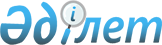 "Діни қызмет саласындағы мемлекеттік қызметтер көрсету қағидаларын бекіту туралы" Қазақстан Республикасы Ақпарат және қоғамдық даму министрінің 2020 жылғы 31 наурыздағы № 97 бұйрығына өзгерістер мен толықтырулар енгізу туралыҚазақстан Республикасы Ақпарат және қоғамдық даму министрінің 2022 жылғы 1 желтоқсандағы № 530 бұйрығы. Қазақстан Республикасының Әділет министрлігінде 2022 жылғы 2 желтоқсанда № 30910 болып тіркелді
      БҰЙЫРАМЫН:
      1. "Діни қызмет саласындағы мемлекеттік қызметтер көрсету қағидаларын бекіту туралы" Қазақстан Республикасы Ақпарат және қоғамдық даму министрінің 2020 жылғы 31 наурыздағы № 97 бұйрығына (Нормативтік құқықтық актілерді мемлекеттік тіркеу тізілімінде № 20256 болып тіркелген) мынадай өзгерістер мен толықтырулар енгізілсін:
      1-тармақтың 4) тармақшасы алып тасталсын;
      көрсетілген бұйрықпен бекітілген "Миссионерлік қызметті жүзеге асыратын адамдарды тіркеуді және қайта тіркеуді жүргізу" мемлекеттік қызмет көрсету қағидаларында:
      мынадай мазмұндағы 2-1-тармақпен толықтырылсын:
      "2-1. Уәкілетті орган осы Қағидаларға енгізілген өзгерістер және (немесе) толықтырулар туралы ақпаратты өтініштерді қабылдауды және мемлекеттік қызмет көрсету нәтижелерін беруді жүзеге асыратын ұйымдарға, көрсетілетін қызметті берушілерге және Бірыңғай байланыс орталығына үш жұмыс күні ішінде жібереді.";
      3-тармақ мынадай редакцияда жазылсын:
      "3. Мемлекеттік көрсетілетін қызметті алу үшін көрсетілетін қызметті алушы көрсетілетін қызметті беруші кеңсесіне немесе "Азаматтарға арналған үкімет" мемлекеттік корпорациясы" коммерциялық емес акционерлік қоғамы (бұдан әрі – Мемлекеттік корпорация) арқылы және "электрондық үкімет" www.egov.kz, www.elicense.kz веб-порталына (бұдан әрі – Портал) осы Қағидаларға 1-қосымшаға сәйкес нысан бойынша миссионерді тіркеуге (қайта тіркеуге) өтінішті және осы Қағидаларға 2-қосымшаға сәйкес мемлекеттік қызмет көрсетуге қойылатын негізгі талаптардың тізбесіне сай құжаттарды қоса береді.
      Жеке басты куәландыратын және діни бірлестікті мемлекеттік тіркеу (қайта тіркеу) құжаттары туралы мәліметтерді Мемлекеттік корпорацияның жұмыскері және (немесе) көрсетілетін қызметті беруші "электрондық үкімет" шлюзі арқылы тиісті мемлекеттік ақпараттық жүйелерден алады.";
      5-тармақ мынадай редакцияда жазылсын:
      "5. Құжаттардың толық топтамасы ұсынылған кезде, көрсетілетін қызметті берушінің басшысы 1 (бір) жұмыс күні ішінде көрсетілетін қызметті берушінің жауапты орындаушысын (бұдан әрі – жауапты орындаушы) айқындайды.
      Жауапты орындаушы 1 (бір) жұмыс күні ішінде көрсетілетін қызметті алушының құжаттарымен танысады және ұсынылған құжаттарда көрсетілген мәліметтердің анықтығын зерделейді.
      Дінтану сараптамасын жүргізу қажет жағдайда жауапты орындаушы көрсетілетін қызметті алушының құжаттарын пошта байланысы арқылы алған кезден бастап 1 (бір) жұмыс күні ішінде не сараптама объектілерін уәкілетті органға қолма-қол жібереді.
      Миссионер ұсынған материалдар бойынша қорытынды алу үшін дінтану сараптамасын жүргізу кезінде тіркеудің мерзімі тоқтатылады.
      Уәкілетті орган дінтану сараптамасын жүргізгеннен кейін көрсетілетін қызметті берушіге сараптамалық қорытынды жібереді.
      Жауапты орындаушы уәкілетті органнан дінтану сараптамасының қорытындысын алғаннан кейін 4 (төрт) жұмыс күні ішінде қағаз тасығышта осы Қағидағаларға 4-қосымшаға сәйкес нысан бойынша миссионерді тіркеу (қайта тіркеу) туралы куәлікті қалыптастырады.
      Көрсетілетін қызметті алушы осы Қағидаларға 2-қосымшаға сәйкес мемлекеттік қызмет көрсетуге қойылатын негізгі талаптардың тізбесінде көзделген талаптарға сәйкес келмеген кезде, көрсетілетін қызметті беруші мемлекеттік қызметті көрсетуден бас тарту туралы шешім шығарады.
      Көрсетілетін қызметті алушыға мемлекеттік қызметті көрсетуден бас тарту туралы алды ала шешім қоса беріле отырып, оған қол қойылғанға дейін 3 (үш) жұмыс күнінен кешіктірілмейтін мерзімде хабарлама жіберіледі.
      Көрсетілетін қызметті алушы хабарламаны алған күннен бастап 2 (екі) жұмыс күнінен кешіктірілмейтін мерзімде мемлекеттік қызмет көрсетуден бас тарту туралы алдын ала шешімге қарсылық ұсынады.
      Көрсетілетін қызметті алушыдан қарсылық келіп түскенде, оны қарау нәтижелері бойынша көрсетілетін қызметті беруші осы Қағидаларға 4-қосымшаға сәйкес нысан бойынша миссионерді тіркеу (қайта тіркеу) туралы куәлікті береді немесе мемлекеттік қызметті көрсетуден уәжді бас тартуды береді, оны көрсетілетін қызметті алушыға немесе Мемлекеттік корпорацияға жіберіледі.
      Порталда мемлекеттік қызметті көрсету нәтижесі көрсетілетін қызметті берушінің уәкілетті адамының ЭЦҚ қойылған электрондық құжат нысанында көрсетілетін қызметті алушының "жеке кабинетіне" жіберіледі.";
      "Миссионерлік қызметті жүзеге асыратын адамдарды тіркеуді және қайта тіркеуді жүргізу" мемлекеттік қызмет көрсету қағидаларына 2-қосымша осы бұйрыққа 1-қосымшаға сәйкес редакцияда жазылсын;
      "Миссионерлік қызметті жүзеге асыратын адамдарды тіркеуді және қайта тіркеуді жүргізу" мемлекеттік қызмет көрсету қағидаларына 3-қосымша осы бұйрыққа 2-қосымшаға сәйкес редакцияда жазылсын;
      көрсетілген бұйрықпен бекітілген "Қазақстан Республикасы аумағындағы шетелдiк дiни бiрлестiктердiң қызметiн, шетелдiк дiни орталықтардың Қазақстан Республикасындағы дiни бiрлестiктерінің басшыларын тағайындауын келiсу" мемлекеттік қызмет көрсету қағидаларында:
      мынадай мазмұндағы 2-1-тармақпен толықтырылсын:
      "2-1. Уәкілетті орган осы Қағидаларға енгізілген өзгерістер және (немесе) толықтырулар туралы ақпаратты өтініштерді қабылдауды және мемлекеттік қызмет көрсету нәтижелерін беруді жүзеге асыратын ұйымдарға, көрсетілетін қызметті берушілерге және Бірыңғай байланыс орталығына үш жұмыс күні ішінде жібереді.";
      4-тармақ мынадай редакцияда жазылсын:
      "4. Қазақстан Республикасы аумағындағы шетелдік діни бірлестіктердің қызметіне келісім алу үшін көрсетілетін қызметті алушы осы Қағидаларға 1-қосымшаға сәйкес нысан бойынша өтінішпен және осы Қағидаларға 3-қосымшадағы мемлекеттік қызмет көрсетуге қойылатын негізгі талаптардың тізбесіне сәйкес құжаттармен қоса көрсетілетін қызметті берушінің кеңсесіне немесе "Азаматтарға арналған үкімет" мемлекеттік корпорациясы" коммерциялық емес акционерлік қоғамы (бұдан әрі – Мемлекеттік корпорация) арқылы жүгінеді.
      Шетелдік діни орталықтардың Қазақстан Республикасындағы діни бірлестіктер басшыларын тағайындауына келісім алу үшін көрсетілетін қызметті алушы осы Қағидаларға 2-қосымшаға сәйкес нысан бойынша өтінішхатпен және осы Қағидаларға 3-қосымшадағы мемлекеттік қызмет көрсетуге қойылатын негізгі талаптардың тізбесіне сәйкес құжаттармен қоса көрсетілетін қызметті берушінің кеңсесіне немесе Мемлекеттік корпорация арқылы жүгінеді.";
      5-тармақ мынадай редакцияда жазылсын:
      "5. Көрсетілетін қызметті берушінің кеңсесі құжаттарды қабылдауды және тіркеуді олар келіп түскен күні жүзеге асырады (көрсетілетін қызметті алушы жұмыс уақыты аяқталғаннан кейін, Қазақстан Республикасының еңбек заңнамасына сәйкес демалыс және мереке күндері жүгінген кезде құжаттарды қабылдау келесі жұмыс күні жүзеге асырылады).
      Көрсетілетін қызметті берушінің кеңсесінің көрсетілетін қызметті алушыдан құжаттар топтамасын қабылдағанын растау – құжаттарды қабылдаған адамның тегі, аты, әкесінің аты (болған жағдайда) көрсетіле отырып, көрсетілетін қызметті берушінің мөртабаны бар көрсетілетін қызметті алушының өтінішінің немесе өтінішхатының көшірмесі болып табылады.
      Көрсетілетін қызметті берушінің кеңсесі құжаттар келіп түскен күні ұсынылған құжаттардың толықтығын тексереді.
      Көрсетілетін қызметті алушы құжаттар топтамасын толық ұсынбаған жағдайда, көрсетілетін қызметті берушінің кеңсесі өтінішті/өтінішхатты қабылдаудан бас тартады.";
      7-тармақ мынадай редакцияда жазылсын:
      "7. Көрсетілетін қызметті алушы құжаттардың толық топтамасын ұсынған кезде, көрсетілетін қызметті берушінің басшысы оларды тіркеген кезден бастап 1 (бір) жұмыс күні ішінде ұсынылған құжаттармен танысады және көрсетілетін қызметті берушінің жауапты орындаушысын айқындайды (бұдан әрі – жауапты орындаушы).
      Жауапты орындаушы 8 (сегіз) жұмыс күні ішінде Қазақстан Республикасының заңнамасында белгіленген талаптарға сәйкестігіне құжаттарды қарайды.
      Ұсынылған құжаттарды қарау нәтижелері бойынша жауапты орындаушы 1 (бір) жұмыс күні ішінде осы Қағидаларға 6 немесе 7-қосымшаға сәйкес нысан бойынша келісу хат дайындайды.
      Көрсетілетін қызметті алушы осы Қағидаларға 3-қосымшада мемлекеттік қызмет көрсетуге қойылатын негізгі талаптардың тізбесінде көзделген талаптарға сәйкес келмеген кезде, көрсетілетін қызметті беруші мемлекеттік қызметті көрсетуден бас тарту туралы шешім шығарады.
      Көрсетілетін қызметті алушыға мемлекеттік қызметті көрсетуден бас тарту туралы алдын ала шешім қоса беріле отырып, оған қол қойылған күннен бастап 3 (үш) жұмыс күнінен кешіктірілмейтін мерзімде хабарлама жіберіледі.
      Көрсетілетін қызметті алушы хабарламаны алған күннен бастап 2 (екі) жұмыс күнінен кешіктірілмейтін мерзімде мемлекеттік қызмет көрсетуден бас тарту туралы алдын ала шешімге қарсылық ұсынады.
      Көрсетілетін қызметті алушыдан қарсылық келіп түскенде, оны қарау нәтижелері бойынша көрсетілетін қызметті беруші осы Қағидаларға 6 немесе 7-қосымшаға сәйкес келісу хатты немесе мемлекеттік қызметті көрсетуден уәжді бас тартуды береді.
      Көрсетілетін қызметті берушінің кеңсесі 1 (бір) жұмыс күні ішінде тіркеу нөмірін және күнін бере отырып, мемлекеттік қызмет көрсету нәтижесін тіркейді, одан кейін көрсетілетін қызметті алушыға немесе Мемлекеттік корпорацияға жібереді.";
      "Қазақстан Республикасы аумағындағы шетелдiк дiни бiрлестiктердiң қызметiн, шетелдiк дiни орталықтардың Қазақстан Республикасындағы дiни бiрлестiктерінің басшыларын тағайындауын келiсу" мемлекеттік қызмет көрсету қағидаларына 3-қосымша осы бұйрыққа 3-қосымшаға сәйкес редакцияда жазылсын;
      "Қазақстан Республикасы аумағындағы шетелдiк дiни бiрлестiктердiң қызметiн, шетелдiк дiни орталықтардың Қазақстан Республикасындағы дiни бiрлестiктерінің басшыларын тағайындауын келiсу" мемлекеттік қызмет көрсету қағидаларына 4-қосымша осы бұйрыққа 4-қосымшаға сәйкес редакцияда жазылсын;
      көрсетілген бұйрықпен бекітілген "Діни әдебиетті және діни мазмұндағы өзге де ақпараттық материалдарды, діни мақсаттағы заттарды тарату үшін арнайы тұрақты үй-жайлардың орналасатын жерін бекіту туралы шешім беру" мемлекеттік қызмет көрсету қағидаларында:
      мынадай мазмұндағы 2-1-тармақпен толықтырылсын:
      "2-1. Уәкілетті орган осы Қағидаларға енгізілген өзгерістер және (немесе) толықтырулар туралы ақпаратты өтініштерді қабылдауды және мемлекеттік қызмет көрсету нәтижелерін беруді жүзеге асыратын ұйымдарға, көрсетілетін қызметті берушілерге және Бірыңғай байланыс орталығына үш жұмыс күні ішінде жібереді.";
      3-тармақ мынадай редакцияда жазылсын:
      "3. Мемлекеттік көрсетілетін қызметті алу үшін көрсетілетін қызметті алушы көрсетілетін қызметті беруші кеңсесіне немесе "Азаматтарға арналған үкімет" мемлекеттік корпорациясы" коммерциялық емес акционерлік қоғамы (бұдан әрі – Мемлекеттік корпорация) арқылы және "электрондық үкімет" www.egov.kz, www.elicense.kz веб-порталына (бұдан әрі – Портал) осы Қағидаларға 1-қосымшаға сәйкес нысан бойынша өтінішті және осы Қағидаларға 2-қосымшада мемлекеттік қызмет көрсетуге қойылатын негізгі талаптардың тізбесіне сәйкес құжаттарды қоса береді.
      Жеке басты куәландыратын және діни бірлестікті мемлекеттік тіркеу (қайта тіркеу) құжаттары туралы мәліметтерді Мемлекеттік корпорацияның жұмыскері және (немесе) көрсетілетін қызметті беруші "электрондық үкімет" шлюзі арқылы тиісті мемлекеттік ақпараттық жүйелерден алады.";
      5-тармақ мынадай редакцияда жазылсын:
      "5. Құжаттардың толық топтамасы ұсынылған кезде, көрсетілетін қызметті берушінің басшысы 1 (бір) жұмыс күні ішінде көрсетілетін қызметті берушінің жауапты орындаушысын (бұдан әрі – жауапты орындаушы) айқындайды.
      Жауапты орындаушы 1 (бір) жұмыс күні ішінде көрсетілетін қызметті алушының құжаттарымен танысады және ұсынылған құжаттарда көрсетілген мәліметтердің анықтығын зерделейді.
      Жауапты орындаушы 10 (он) жұмыс күні ішінде көрсетілетін қызметті берушінің құрылымдық бөлімшелерімен діни әдебиетті және діни мазмұндағы өзге де ақпараттық материалдарды, діни мақсаттағы заттарды тарату үшін арнайы тұрақты үй-жайлардың орналасатын жерді бекіту туралы шешімнің жобасын келіседі, қажет кезде, мемлекеттік органдарға сұрау салуды жолдайды.
      Жауапты орындаушы 6 (алты) жұмыс күні ішінде қағаз тасығышта діни әдебиетті және діни мазмұндағы өзге де ақпараттық материалдарды, діни мақсаттағы заттарды тарату үшін арнайы тұрақты үй-жайлардың орналасатын жерін бекіту туралы шешімді әзірлейді.
      Көрсетілетін қызметті алушы осы Қағидаларға 2-қосымшаға сәйкес мемлекеттік қызмет көрсетуге қойылатын негізгі талаптардың тізбесінде көзделген талаптарға сәйкес келмеген кезде, көрсетілетін қызметті беруші мемлекеттік қызметті көрсетуден бас тарту туралы шешім шығарады.
      Көрсетілетін қызметті алушыға мемлекеттік қызметті көрсетуден бас тарту туралы алдын ала шешім қоса беріле отырып, оған қол қойылғанға дейін 3 (үш) жұмыс күнінен кешіктірілмейтін мерзімде хабарлама жіберіледі.
      Көрсетілетін қызметті алушы хабарламаны алған күннен бастап 2 (екі) жұмыс күнінен кешіктірілмейтін мерзімде мемлекеттік қызмет көрсетуден бас тарту туралы алдын ала шешімге қарсылық ұсынады.
      Көрсетілетін қызметті алушыдан қарсылық келіп түскенде, оны қарау нәтижелері бойынша көрсетілетін қызметті беруші діни әдебиетті және діни мазмұндағы өзге де ақпараттық материалдарды, діни мақсаттағы заттарды тарату үшін арнайы тұрақты үй-жайлардың орналастырылуын бекіту туралы шешімді не көрсетілетін қызметті алушыға не Мемлекеттік корпорацияға жіберілетін мемлекеттік қызметті көрсетуден уәжді бас тартуды береді.
      Порталда мемлекеттік қызметті көрсету нәтижесі – діни әдебиетті және діни мазмұндағы өзге де ақпараттық материалдарды, діни мақсаттағы заттарды тарату үшін арнайы тұрақты үй-жайлардың орналасуын бекіту туралы шешімнің электрондық көшірмесі көрсетілетін қызметті берушінің уәкілетті адамының ЭЦҚ қойылған электрондық құжат нысанында көрсетілетін қызметті алушының "жеке кабинетіне" жіберіледі.
      Көрсетілетін қызметті алушы мемлекеттік қызметті көрсету нәтижесін қағаз тасығышта алу үшін жүгінгенде, көрсетілетін қызметті берушінің уәкілетті адамының мөрімен және қолымен расталған шешімнің көшірмесі беріледі.";
      "Діни әдебиетті және діни мазмұндағы өзге де ақпараттық материалдарды, діни мақсаттағы заттарды тарату үшін арнайы тұрақты үй-жайлардың орналасатын жерін бекіту туралы шешім беру" мемлекеттік қызмет көрсету қағидаларына 2-қосымша осы бұйрыққа 5-қосымшаға сәйкес редакцияда жазылсын;
      "Діни әдебиетті және діни мазмұндағы өзге де ақпараттық материалдарды, діни мақсаттағы заттарды тарату үшін арнайы тұрақты үй-жайлардың орналасатын жерін бекіту туралы шешім беру" мемлекеттік қызмет көрсету қағидаларына 3-қосымша осы бұйрыққа 6-қосымшаға сәйкес редакцияда жазылсын;
      көрсетілген бұйрықпен бекітілген "Ғибадат үйлерін (ғимараттарын) салу және олардың орналасатын жерін айқындау туралы шешім беру" мемлекеттік қызмет көрсету қағидаларында:
      мынадай мазмұндағы 2-1-тармақпен толықтырылсын:
      "2-1. Уәкілетті орган осы Қағидаларға енгізілген өзгерістер және (немесе) толықтырулар туралы ақпаратты өтініштерді қабылдауды және мемлекеттік қызмет көрсету нәтижелерін беруді жүзеге асыратын ұйымдарға, көрсетілетін қызметті берушілерге және Бірыңғай байланыс орталығына үш жұмыс күні ішінде жібереді.";
      3-тармақ мынадай редакцияда жазылсын:
      "3. Мемлекеттік қызметті алу үшін көрсетілетін қызметті алушы осы Қағидаларға 1-қосымшаға сәйкес нысан бойынша өтінішпен және осы Қағидаларға 2-қосымшаға сәйкес мемлекеттік қызметті көрсетуге қойылатын негізгі талаптардың тізбесіне сәйкес құжаттармен қоса "электрондық үкіметтің" www.egov.kz, www.elicense.kz веб-порталы (бұдан әрі – Портал) арқылы жүгінеді.
      Жеке басты куәландыратын және діни бірлестікті мемлекеттік тіркеу (қайта тіркеу) құжаттары туралы мәліметтерді Мемлекеттік корпорацияның жұмыскері және (немесе) көрсетілетін қызметті беруші "электрондық үкімет" шлюзі арқылы тиісті мемлекеттік ақпараттық жүйелерден алады.";
      5-тармақ мынадай редакцияда жазылсын:
      "5. Көрсетілетін қызметті алушы құжаттардың толық топтамасын ұсынған кезде, көрсетілетін қызметті берушінің басшысы 1 (бір) жұмыс күні ішінде көрсетілетін қызметті берушінің жауапты орындаушысын (бұдан әрі – жауапты орындаушы) айқындайды.
      Жауапты орындаушы 1 (бір) жұмыс күні ішінде көрсетілетін қызметті алушының құжаттарымен танысады және ұсынылған құжаттарда көрсетілген мәліметтердің анықтығын зерделейді.
      Жауапты орындаушы 10 (он) жұмыс күні ішінде көрсетілетін қызметті берушінің құрылымдық бөлімшелерімен ғибадат үйлерін (ғимараттарын) салу және олардың орналасатын жерін айқындау туралы шешімнің жобасын келіседі.
      Жауапты орындаушы 4 (төрт) жұмыс күні ішінде ғибадат үйлерін (ғимараттарын) салу және олардың орналасатын жерін айқындау туралы шешімді әзірлейді.
      Көрсетілетін қызметті алушы осы Қағидаларға 2-қосымшаға сәйкес мемлекеттік қызмет көрсетуге қойылатын негізгі талаптардың тізбесінде көзделген талаптарға сәйкес келмеген кезде, көрсетілетін қызметті беруші мемлекеттік қызметті көрсетуден бас тарту туралы шешім шығарады.
      Көрсетілетін қызметті алушыға мемлекеттік қызметті көрсетуден бас тарту туралы алдын ала шешімді қоса бере отырып, оған қол қойылғанға дейін 3 (үш) жұмыс күні бұрын хабарлама жіберіледі.
      Көрсетілетін қызметті алушы хабарламаны алған күннен бастап 2 (екі) жұмыс күнінен кешіктірілмейтін мерзімде мемлекеттік қызмет көрсетуден бас тарту туралы алдын ала шешімге қарсылық ұсынады.
      Қызмет алушыдан қарсылық түскенде, оны қарау нәтижесі бойынша көрсетілетін қызметті беруші ғибадат үйлерін (ғимараттарын) салу және олардың орналасатын жерін айқындау туралы шешімді не көрсетілетін қызметті алушыға жіберілетін мемлекеттік қызметті көрсетуден уәжді бас тартуды береді.
      Порталда мемлекеттік қызметті көрсету нәтижесі – ғибадат үйлерін (ғимараттарын) салу, олардың орналасқан жерін айқындау туралы шешімнің электрондық көшірмесі көрсетілетін қызметті берушінің уәкілетті адамының ЭЦҚ қойылған электрондық құжат нысанында көрсетілетін қызметті алушының "жеке кабинетіне" жіберіледі.
      Көрсетілетін қызметті алушы мемлекеттік қызметті көрсету нәтижесін қағаз тасығышта алу үшін жүгінгенде, көрсетілетін қызметті берушінің уәкілетті адамының мөрімен және қолымен расталған шешімнің көшірмесі беріледі.";
      "Ғибадат үйлерін (ғимараттарын) салу және олардың орналасатын жерін айқындау туралы шешім беру" мемлекеттік қызмет көрсету қағидаларына 2-қосымша осы бұйрыққа 7-қосымшаға сәйкес редакцияда жазылсын;
      "Ғибадат үйлерін (ғимараттарын) салу және олардың орналасатын жерін айқындау туралы шешім беру" мемлекеттік қызмет көрсету қағидаларына 3-қосымша осы бұйрыққа 8-қосымшаға сәйкес редакцияда жазылсын;
      "Үйлерді (ғимараттарды) ғибадат үйлері (ғимараттары) етіп қайта бейіндеу (функционалдық мақсатын өзгерту) туралы шешім беру" мемлекеттік қызмет көрсету қағидаларында:
      мынадай мазмұндағы 2-1-тармақпен толықтырылсын:
      "2-1. Уәкілетті орган осы Қағидаларға енгізілген өзгерістер және (немесе) толықтырулар туралы ақпаратты өтініштерді қабылдауды және мемлекеттік қызмет көрсету нәтижелерін беруді жүзеге асыратын ұйымдарға, көрсетілетін қызметті берушілерге және Бірыңғай байланыс орталығына үш жұмыс күні ішінде жібереді.";
      3-тармақ мынадай редакцияда жазылсын:
      "3. Мемлекеттік көрсетілетін қызметті алу үшін көрсетілетін қызметті алушы көрсетілетін қызметті берушіге "электрондық үкімет" www.egov.kz, www.elicense.kz веб-порталына (бұдан әрі – Портал) осы Қағидаларға 1-қосымшаға сәйкес нысан бойынша өтінішті және осы Қағидаларға 2-қосымшаға сәйкес мемлекеттік қызмет көрсетуге қойылатын негізгі талаптардың тізбесіне сай құжаттарды қоса береді.
      Жеке басты куәландыратын құжаттар, діни бірлестікті мемлекеттік тіркеу (қайта тіркеу), құқық белгілейтін құжат, жылжымайтын мүліктің техникалық паспорты және (немесе) жер учаскесіне сәйкестендіру құжаты туралы мәліметтерді көрсетілетін қызметті беруші тиісті мемлекеттік ақпараттық жүйелерден "электрондық үкімет" шлюзі арқылы алады.";
      5-тармақ мынадай редакцияда жазылсын:
      "5. Құжаттардың толық топтамасын ұсынған кезде, көрсетілетін қызметті берушінің басшысы 1 (бір) жұмыс күні ішінде көрсетілетін қызметті берушінің жауапты орындаушысын (бұдан әрі – жауапты орындаушы) айқындайды.
      Жауапты орындаушы 1 (бір) жұмыс күні ішінде көрсетілетін қызметті алушының құжаттарымен танысады және ұсынылған құжаттарда көрсетілген мәліметтердің анықтығын зерделейді.
      Жауапты орындаушы 10 (он) жұмыс күні ішінде көрсетілетін қызметті берушінің құрылымдық бөлімшелерімен үйлерді (ғимараттарды) ғибадат үйлері (ғимараттары) етіп қайта бейіндеу (функционалдық мақсатын өзгерту) туралы шешімнің жобасын келіседі.
      Жауапты орындаушы 4 (төрт) жұмыс күні ішінде үйлерді (ғимараттарды) ғибадат үйлері (ғимараттары) етіп қайта бейіндеу (функционалдық мақсатын өзгерту) туралы шешім дайындайды.
      Көрсетілетін қызметті алушы осы Қағидаларға 2-қосымшаға сәйкес мемлекеттік қызмет көрсетуге қойылатын негізгі талаптардың тізбесінде көзделген талаптарға сай келмеген кезде, көрсетілетін қызметті беруші мемлекеттік қызметті көрсетуден бас тарту туралы шешім шығарады.
      Көрсетілетін қызметті алушыға мемлекеттік қызметті көрсетуден бас тарту туралы алдын ала шешім қоса беріле отырып, оған қол қойылғанға дейін 3 (үш) жұмыс күнінен кешіктірілмейтін мерзімде хабарлама жіберіледі.
      Көрсетілетін қызметті алушы хабарламаны алған күннен бастап 2 (екі) жұмыс күнінен кешіктірілмейтін мерзімде мемлекеттік қызмет көрсетуден бас тарту туралы алдын ала шешімге қарсылық ұсынады.
      Көрсетілетін қызметті алушыдан қарсылық келіп түскенде, оны қарау нәтижелері бойынша көрсетілетін қызметті беруші үйлерді (ғимараттарды) ғибадат үйлері (ғимараттары) етіп қайта бейіндеу (функционалдық мақсатын өзгерту) туралы шешім немесе мемлекеттік қызметті көрсетуден уәжді бас тарту береді, ол көрсетілетін қызметті алушыға жіберіледі.
      Порталда мемлекеттік қызметті көрсету нәтижесі – үйлерді (ғимараттарды) ғибадат үйлері (ғимараттары) етіп қайта бейіндеу (функционалдық мақсатын өзгерту) туралы шешімнің электрондық көшірмесі көрсетілетін қызметті берушінің уәкілетті адамының ЭЦҚ қойылған электрондық құжат нысанында көрсетілетін қызметті алушының "жеке кабинетіне" жіберіледі.";
      "Үйлерді (ғимараттарды) ғибадат үйлері (ғимараттары) етіп қайта бейіндеу (функционалдық мақсатын өзгерту) туралы шешім беру" мемлекеттік қызмет көрсету қағидаларына 2-қосымша осы бұйрыққа 9-қосымшаға сәйкес редакцияда жазылсын;
      "Үйлерді (ғимараттарды) ғибадат үйлері (ғимараттары) етіп қайта бейіндеу (функционалдық мақсатын өзгерту) туралы шешім беру" мемлекеттік қызмет көрсету қағидаларына 3-қосымша осы бұйрыққа 10-қосымшаға сәйкес редакцияда жазылсын.
      2. Қазақстан Республикасы Ақпарат және қоғамдық даму министрлігінің Дін істері комитеті Қазақстан Республикасының заңнамасында белгіленген тәртіппен:
      1) осы бұйрықты Қазақстан Республикасының Әділет министрлігінде мемлекеттік тіркеуді;
      2) осы бұйрықты Қазақстан Республикасы Ақпарат және қоғамдық даму министрлігінің интернет-ресурсында орналастыруды;
      3) осы бұйрық мемлекеттік тіркелгеннен кейін он жұмыс күні ішінде осы тармақтың 1) және 2) тармақшаларында көзделген іс-шаралардың орындалуы туралы мәліметтерді Қазақстан Республикасы Ақпарат және қоғамдық даму министрлігінің Заң департаментіне ұсынуды қамтамасыз етсін.
      3. Осы бұйрықтың орындалуын бақылау жетекшілік ететін Қазақстан Республикасының Ақпарат және қоғамдық даму вице-министріне жүктелсін.
      4. Осы бұйрық алғашқы ресми жарияланған күнінен кейін күнтізбелік он күн өткен соң қолданысқа енгізіледі.
       "КЕЛІСІЛДІ"
      Қазақстан Республикасы
      Цифрлық даму, инновациялар және 
      аэроғарыш өнеркәсібі министрлігі
      нысан Өтінішті қабылдаудан бас тарту туралы қолхат
      "Мемлекеттік көрсетілетін қызметтер туралы" Қазақстан Республикасының Заңы 20-бабының 2-тармағын басшылыққа ала отырып, "Азаматтарға арналған үкімет" мемлекеттік корпорациясы филиалының № ________ бөлімі (мекенжайды көрсету) сіздің "Миссионерлік қызметті жүзеге асыратын адамдарды тіркеуді және қайта тіркеуді жүргізу" мемлекеттік қызмет көрсетуге қойылатын негізгі талаптардың тізбесінде көзделген тізбеге сәйкес құжаттардың толық топтамасын ұсынбауыңызға байланысты мемлекеттік қызметін көрсетуге құжаттарды қабылдаудан бас тартады, атап айтқанда:
      жоқ құжаттардың атауы:
      1. ___________________________________________________________
      2. ___________________________________________________________
      3. ___________________________________________________________
      Осы қолхат әр тарап үшін бір-бірден 2 данада жасалды
      ______________________________________________________ _____________ 
      ТАӘ (болған жағдайда) мемлекеттік корпорациясының жұмыскері (қолы) 
      Алдым: _________________________________________ ________________ 
                  Көрсетілетін қызметті алушының ТАӘ (болған жағдайда) (қолы)
      Күні: 20__ жылғы "___" _________
      нысан Өтінішті қабылдаудан бас тарту туралы қолхат
      "Мемлекеттік көрсетілетін қызметтер туралы" Қазақстан Республикасының Заңы 20-бабының 2-тармағын басшылыққа ала отырып, "Азаматтарға арналған үкімет" мемлекеттік корпорациясы филиалының №____ бөлімі 
      ______________________________________________________ (мекенжайды көрсету) 
      сіздің "Қазақстан Республикасы аумағындағы шетелдiк дiни бiрлестiктердiң қызметiн, 
      шетелдiк дiни орталықтардың Қазақстан Республикасындағы дiни бiрлестiктерінің 
      басшыларын тағайындауын келiсу" мемлекеттік қызмет көрсетуге қойылатын негізгі 
      талаптардың тізбесіне көзделген тізбеге сәйкес құжаттардың толық топтамасын 
      ұсынбауыңызға байланысты мемлекеттік қызмет көрсетуге өтінішті/өтінішхатты 
      қабылдаудан бас тартады, атап айтқанда:
      жоқ құжаттардың атауы:
      1. ____________________________________________________________
      2. ____________________________________________________________
      3. ____________________________________________________________
      Осы қолхат әр тарап үшін бір-бірден 2 данада жасалды
      _______________________________________ ______________________ 
      ТАӘ (Мемлекеттік Мемлекеттік корпорациясының жұмыскері) (қолы) 
      Алдым: ________________________________________ ___________ 
      Көрсетілетін қызметті алушының ТАӘ (болған жағдайда) (қолы)
      Күні: 20___ жылғы "___" ___________
      нысан Өтінішті қабылдаудан бас тарту туралы қолхат
      "Мемлекеттік көрсетілетін қызметтер туралы" Қазақстан Республикасының Заңы 20-бабының 2-тармағын басшылыққа ала отырып, "Азаматтарға арналған үкімет" мемлекеттік корпорациясы филиалының №________________________бөлімі (мекенжайды көрсету) сіздің "Діни әдебиетті және діни мазмұндағы өзге де ақпараттық материалдарды, діни мақсаттағы заттарды тарату үшін арнайы тұрақты үй-жайлардың орналасатын жерін бекіту туралы шешім беру" мемлекеттік қызмет көрсетуге қойылатын негізгі талаптардың тізбесінде көзделген тізбеге сәйкес құжаттардың толық топтамасын ұсынбауыңызға байланысты __________________________________ мемлекеттік қызмет көрсетуге құжаттарды қабылдаудан бас тартады, атап айтқанда:
      жоқ құжаттардың атауы:
      1. ____________________________________________________________
      2. ____________________________________________________________
      3. ____________________________________________________________
      Осы қолхат әр тарап үшін бір-бірден 2 данада жасалды
      ________________________________________________ _____________ 
      ТАӘ (Мемлекеттік корпорациясының жұмыскері) (қолы) 
      Алдым: _________________________________________ _____________ 
      Көрсетілетін қызметті алушының ТАӘ (болған жағдайда) (қолы)
      Күні: 20____ жылғы "__"_________
      нысан Өтінішті қабылдаудан бас тарту туралы қолхат
      "Мемлекеттік көрсетілетін қызметтер туралы" Қазақстан Республикасының Заңы 20-бабының 2-тармағын басшылыққа ала отырып, "Азаматтарға арналған үкімет" мемлекеттік корпорациясы филиалының №_______________________ бөлімі (мекенжайды көрсету) сіздің "Ғибадат үйлерін (ғимараттарын) салу және олардың орналасатын жерін айқындау туралы шешім беру" мемлекеттік қызмет көрсетуге қойылатын негізгі талаптардың тізбесінде көзделген тізбеге сәйкес құжаттардың толық топтамасын ұсынбауыңызға байланысты мемлекеттік қызмет көрсетуге құжаттарды қабылдаудан бас тартады, атап айтқанда:
      жоқ құжаттардың атауы:
      1. ___________________________________________________________
      2. ___________________________________________________________
      3. ___________________________________________________________
      Осы қолхат әр тарап үшін бір-бірден 2 данада жасалды
      _____________________________________________________________ 
      ТАӘ (Мемлекеттік корпорациясының жұмыскері) (қолы) 
      Алдым:______________________________________________________ 
      Көрсетілетін қызметті алушының ТАӘ (болған жағдайда) (қолы)
      Күні: 20___ жылғы "___" ________
      нысан Өтінішті қабылдаудан бас тарту туралы қолхат
      "Мемлекеттік көрсетілетін қызметтер туралы" Қазақстан Республикасының Заңы 20-бабының 2-тармағын басшылыққа ала отырып, "Азаматтарға арналған үкімет" мемлекеттік корпорациясы филиалының №________________________ бөлімі (мекенжайды көрсету) сіздің "Үйлерді (ғимараттарды) ғибадат үйлері (ғимараттары) етіп қайта бейіндеу (функционалдық мақсатын өзгерту) туралы шешім беру" мемлекеттік қызмет көрсетуге қойылатын негізгі талаптардың тізбесінде көзделген тізбеге сәйкес құжаттардың толық топтамасын ұсынбауыңызға байланысты 
      ___________________________________________________________________ 
      мемлекеттік қызмет көрсетуге құжаттарды қабылдаудан бас тартады, атап айтқанда:
      Жоқ құжаттардың атауы:
      1. _______________________________________________________
      2. _______________________________________________________
      3. _______________________________________________________
      Осы қолхат әр тарап үшін бір-бірден 2 данада жасалды
      _________________________________________________________ 
      ТАӘ (Мемлекеттік корпорациясының жұмыскері) (қолы) 
      Алдым:_______________________________________________________ 
      Көрсетілетін қызметті алушының ТАӘ (болған жағдайда) (қолы)
      Күні: 20___ жылғы "___" ________
					© 2012. Қазақстан Республикасы Әділет министрлігінің «Қазақстан Республикасының Заңнама және құқықтық ақпарат институты» ШЖҚ РМК
				
      Қазақстан Республикасы Ақпарат және қоғамдық даму министрі

Д. Қыдырәлі
Қазақстан Республикасы 
Ақпарат және қоғамдық даму 
министрі
2022 жылғы 1 желтоқсандағы
№ 530 Бұйрыққа
1-қосымша"Миссионерлік қызметті жүзеге
асыратын адамдарды тіркеуді
және қайта тіркеуді жүргізу"
мемлекеттік қызмет көрсету
қағидаларына
2-қосымша
"Миссионерлік қызметті жүзеге асыратын адамдарды тіркеуді және қайта тіркеуді жүргізу" мемлекеттік қызмет көрсетуге қойылатын негізгі талаптардың тізбесі
"Миссионерлік қызметті жүзеге асыратын адамдарды тіркеуді және қайта тіркеуді жүргізу" мемлекеттік қызмет көрсетуге қойылатын негізгі талаптардың тізбесі
"Миссионерлік қызметті жүзеге асыратын адамдарды тіркеуді және қайта тіркеуді жүргізу" мемлекеттік қызмет көрсетуге қойылатын негізгі талаптардың тізбесі
1
Көрсетілетін қызметті берушінің атауы
Облыстардың, Астана, Алматы және Шымкент қалаларының жергілікті атқарушы органдары.
2
Мемлекеттік көрсетілетін қызметті ұсыну тәсілдері
Облыстардың, Астана, Алматы және Шымкент қалаларының жергілікті атқарушы органдары, "Азаматтарға арналған үкімет" мемлекеттік корпорациясы" коммерциялық емес акционерлік қоғамы, "Электрондық үкіметтің" www. egov. kz веб-порталы.
3
Мемлекеттік көрсетілетін қызметті көрсету мерзімі
10 (он) жұмыс күні.
Миссионер ұсынған материалдар бойынша қорытынды алу үшін дінтану сараптамасын жүргізу кезінде тіркеудің мерзімі тоқтатыла тұрады.
4
Мемлекеттік көрсетілетін қызмет нәтижесін ұсыну нысаны
Электронды түрінде (ішінара автоматтандырылған)/қағаз түрінде.
5
Мемлекеттiк қызметті көрсету нәтижесi
Миссионерді тіркеу (қайта тіркеу) туралы куәлік немесе мемлекеттік қызметті көрсетуден бас тарту туралы уәжді жауап.
Мемлекеттік көрсетілетін қызмет нәтижесін ұсыну нысаны – электронды түрінде (ішінара автоматтандырылған)/қағаз түрінде.
Мемлекеттік қызмет көрсету нәтижесін беру шарты:
көрсетілетін қызметті беруші арқылы: көрсетілетін қызметті алушыға құжаттарды беру көрсетілетін қызметті берушінің кеңсесі арқылы пошта байланысы арқылы не жеке куәлігін (не нотариалды расталған сенімхат бойынша оның өкілі) немесе көрсетілетін қызметті берушінің мөртабаны бар көрсетілетін қызметті алушы өтінішінің көшірмесін ұсынған кезде цифрлық құжаттар сервисінен электрондық құжатты ұсынған кезде қолма-қол жүзеге асырылады;
Мемлекеттік корпорация арқылы: көрсетілетін қызметті алушыға дайын құжаттарды беру Мемлекеттік корпорацияның жұмыс кестесіне сәйкес өзінің немесе оның өкілінің тиісті өкілеттігі көрсетілетін, Қазақстан Республикасының азаматтық заңнамасына сәйкес берілген құжат негізінде әрекет ететін оның өкілі жеке басын куәландыратын құжаттарды көрсеткен кезде жүзеге асырылады;
Портал арқылы: мемлекеттік қызметті көрсету нәтижесі көрсетілетін қызметті берушінің уәкілетті адамының электрондық цифрлық қолтаңбасы (бұдан әрі – ЭЦҚ) қойылған электрондық құжат нысанында көрсетілетін қызметті алушының "жеке кабинетіне" жіберіледі.
Мемлекеттік корпорация нәтижені 1 (бір) ай бойы сақтауды қамтамасыз етеді, содан кейін оны көрсетілетін қызметті берушіге 1 (бір) жыл бойы одан әрі сақтау үшін береді.
Көрсетілетін қызметті алушы 1 (бір) ай өткен соң жүгінген кезде мемлекеттік корпорацияның сұрауы бойынша көрсетілетін қызметті беруші 10 (он) жұмыс күні ішінде мемлекеттік қызметті көрсетудің дайын нәтижесін көрсетілетін қызметті алушыға беру үшін мемлекеттік корпорацияға жібереді.
6
Мемлекеттік қызмет көрсету кезінде көрсетілетін қызметті алушыдан алынатын төлемақы мөлшері және Қазақстан Республикасының заңнамасында көзделген жағдайларда оны алу тәсілдері
Тегін
7
Көрсетілетін қызметті берушінің, Мемлекеттік корпорацияның және ақпарат объектілерінің жұмыс кестесі
1) Көрсетілетін қызметті беруші – Қазақстан Республикасының еңбек заңнамасына сәйкес демалыс және мереке күндерін қоспағанда, дүйсенбіден бастап жұманы қоса алғанда, белгіленген жұмыс кестесіне сәйкес сағат 13.00-ден 14.30-ға дейінгі түскі үзіліспен сағат 9.00-ден 18.30-ға дейін;
2) Мемлекеттік корпорация – өтініштерді қабылдау және мемлекеттік көрсетілетін қызметтердің дайын нәтижелерін беру Қазақстан Республикасының Еңбек кодексіне сәйкес демалыс және мерекелік күндерден басқа, дүйсенбіден бастап жұманы қоса алғанда үзіліссіз сағат 9.00-ден 18.00-ге дейін, Мемлекеттік корпорацияның халыққа қызмет көрсететін кезекші бөлімдері дүйсенбіден бастап жұманы қоса алғанда сағат 9.00-ден 20.00-ге дейін және сенбі күні сағат 9.00-ден 13.00-ге дейін жүзеге асырылады;
Мемлекеттік қызмет көрсетілетін қызметті берушінің орналасқан жері бойынша электрондық кезек тәртібімен, жеделдетілген қызмет көрсетусіз көрсетіледі, электрондық кезекті портал арқылы броньдауға болады; 3) жөндеу жұмыстарын жүргізуге байланысты техникалық үзілістерді қоспағанда, Портал тәулік бойы (көрсетілетін қызметті алушы жұмыс уақыты аяқталғаннан кейін, Қазақстан Республикасының еңбек заңнамасына сәйкес демалыс және мереке күндері жүгінген кезде өтінішті қабылдау және мемлекеттік қызметті көрсету нәтижесін беру келесі жұмыс күні жүзеге асырылады). Мемлекеттік қызмет көрсетілетін орындарының мекенжайлары мына интернет-ресурстарында орналастырылған:
көрсетілетін қызметті беруші: www. qogam. gov. kz;
Мемлекеттік корпорация: www. gov4c. kz;
www. eli cens e. kz порталы.
8
Мемлекеттік қызмет көрсету үшін көрсетілетін қызметті алушыдан талап етілетін құжаттар мен мәліметтердің тізбесі
Көрсетілетін қызметті алушы (не сенімхат бойынша оның өкілі) көрсетілетін қызметті берушіге және Мемлекеттік корпорацияға жүгінген кезде (жеке басын куәландыратын құжатты не жеке басын сәйкестендіру үшін цифрлық құжаттар сервисінен электрондық құжатты ұсынған кезде):
1) осы Мемлекеттік қызмет көрсету қағидаларына 1-қосымшаға сәйкес нысан бойынша миссионерді тіркеуге (қайта тіркеуге) өтініш;
2) паспорттың көшірмесі (шетелдіктер мен Қазақстан Республикасында азаматтығы жоқ адамдар үшін);
3) діни бірлестік атынан миссионерлік қызметті жүзеге асыру құқығына діни бірлестік берген құжат (берілген күнін көрсете отырып, діни бірлестік басшысының қолымен және мөрімен (болған жағдайда) расталған);
4) заңды тұлғаны мемлекеттік тіркеу (қайта тіркеу) туралы анықтаманы және миссионер өкілі болып табылатын дiни бiрлестiк жарғысының көшiрмесi;
5) миссионерлік қызметке арналған діни әдебиет, діни мазмұндағы өзге де ақпараттық материалдар, діни мақсаттағы заттар;
6) дінтану сараптамасының оң қорытындысы (болған жағдайда) туралы хаттың көшірмесі ұсынылады.
Қазақстан Республикасында шетелдіктер мен азаматтығы жоқ адамдар қосымша мынадай құжаттарды ұсынады:
1) миссионер өкілдік етіп отырған діни бірлестіктің шет мемлекеттің заңнамасы бойынша ресми тіркелгенін куәландыратын заңдастырылған немесе апостиль қойылған құжаттың көшірмесі;
2) Қазақстан Республикасында тіркелген діни бірлестіктің шақыру құжатының көшірмесі;
Порталға жүгінген жағдайда:
1) көрсетілетін қызметті алушының ЭЦҚ қойылған электрондық құжат нысанындағы өтініш;
2) паспорттың электрондық көшірмесі (шетелдіктер мен Қазақстан Республикасындағы шетелдіктер мен азаматтығы жоқ адамдар үшін);
3) діни бірлестік атынан миссионерлік қызметті жүзеге асыру құқығына діни бірлестік берген құжаттың электрондық көшірмесі (қағаздағы нұсқасының берілген күнін көрсете отырып, діни бірлестік басшысының қолымен және мөрімен (болған жағдайда) расталған);
4) миссионер өкілі болып табылатын заңды тұлғаны мемлекеттік тіркеу (қайта тіркеу) туралы анықтаманың және діни бірлестік жарғысының (діни бірлестік басшысының қолы қойылған және мөрімен (болған жағдайда) расталған) электрондық көшірмесі;
5) діни әдебиеттің, діни мазмұндағы өзге де ақпараттық материалдардың электрондық көшірмесі, миссионерлік қызметке арналған діни мақсаттағы заттар;
6) дінтану сараптамасының оң қорытындысы туралы хаттың электронды көшірмесі (болған жағдайда). Шетелдіктер мен азаматтығы жоқ адамдардың Қазақстан Республикасында қосымша мынадай құжаттарды ұсынады:
1) миссионер өкілдік етіп отырған діни бірлестіктің шет мемлекеттің заңнамасы бойынша ресми тіркелгенін куәландыратын заңдастырылған немесе апостиль қойылған құжаттың электронды көшірмесі;
2) Қазақстан Республикасында тіркелген діни бірлестіктің шақыру құжаттың электронды көшірмесі.
Шет мемлекеттер берген құжаттар қазақ және орыс тілдерінде аудармасының дұрыстығы Қазақстан Республикасында нотариалды куәландырылған және аударманы жүзеге асырған аудармашы қойған қолының түпнұсқалығы Қазақстан Республикасында нотариалды куәландырылған түрінде ұсынылады.
9
Қазақстан Республикасының заңнамасымен белгіленген мемлекеттік қызметті көрсетуден бас тартуға арналған негіздер
1) мемлекеттік көрсетілетін қызметті алу үшін көрсетілетін қызметті алушы ұсынған құжаттардың және (немесе) олардың құрамындағы деректердің (мәліметтердің) анық еместігі анықталған жағдайда;
2) көрсетілетін қызметті алушының және (немесе) мемлекеттік қызмет көрсету үшін қажетті ұсынылған материалдардың, объектілердің, деректердің және мәліметтердің Қазақстан Республикасының нормативтік құқықтық актілерінде белгіленген талаптарға сәйкес келмеуі;
3) мемлекеттік қызметті алушыға қатысты мемлекеттік көрсетілетін қызметті алуды талап ететін немесе қызметтің жекелеген түрлерімен айналысуға тыйым салатын заңды күшіне енген сот шешімі (үкімі) болса;
4) көрсетілетін қызметті алушыға қатысты соттың заңды күшіне енген шешімі болып, соның негізінде көрсетілетін қызметті алушының мемлекеттік көрсетілетін қызметті алумен байланысты арнаулы құқығынан айырылуы;
5) дінтану сараптамасының объектісі Қазақстан Республикасының аумағында пайдалануға және таратуға ұсынылмаған;
6) конституциялық құрылысқа, қоғамдық тәртіпке, адамның құқықтары мен бостандықтарына, тұрғындардың денсаулығы мен адамгершілігіне қатер төндіретін миссионерлік қызмет.
10
Мемлекеттік қызметті, оның ішінде электрондық нысанда және Мемлекеттік корпорация арқылы көрсету ерекшеліктері ескеріле отырып, өзге де талаптар
Мемлекеттік көрсетілетін қызметті берушіге мүмкіндігі шектеулі көрсетілетін қызметті алушы өтініш берген жағдайда мемлекеттік қызмет көрсету ерекшеліктері: ғимарат мүмкіндігі шектеулі адамдардың кіруіне арналған пандустармен жабдықталған.
Тіршілік әрекеттерін шектейтін организм функцияларының тұрақтылығы өзгеріп, денсаулығы бұзылған көрсетілетін қызметті алушылар мемлекеттік қызмет көрсету үшін құжаттарды қабылдау қажеттілігі кезінде Бірыңғай байланыс-орталығына жүгіну арқылы тұрғылықты жері бойынша Мемлекеттік корпорацияның жұмыскері шыға отырып жүргізеді.
Қашықтықтан қол жеткізу режимінде мемлекеттік қызметті көрсету тәртібі мен мәртебесі туралы ақпаратты алу үшін көрсетілетін қызметті алушы көрсетілетін қызметті берушінің және Бірыңғай байланыс орталығының ресми интернет-ресурсында орналастырылған байланыс телефондары арқылы жүгінеді.
Көрсетілетін қызметті алушы ЭЦҚ болған жағдайда мемлекеттік көрсетілетін қызметті электрондық нысанда алу үшін Портал арқылы жүгінеді.
Бірыңғай байланыс-орталығы: 1414, 8-800-080-7777.
Цифрлық құжаттар сервисі мобильді қосымшада авторизацияланған пайдаланушылар үшін қолжетімді.
Цифрлық құжатты пайдалану үшін электрондық-цифрлық қолтаңбаны немесе бір реттік парольді пайдалана отырып, мобильді қосымшада авторизациядан өту, одан әрі "Цифрлық құжаттар" бөліміне өтіп, қажетті құжатты таңдау қажет.Қазақстан Республикасы 
Ақпарат және қоғамдық даму 
министрі
2022 жылғы 1 желтоқсандағы
№ 530 Бұйрыққа
2-қосымша"Миссионерлік қызметті жүзеге
асыратын адамдарды тіркеуді
және қайта тіркеуді жүргізу"
мемлекеттік қызмет көрсету
қағидаларына
3-қосымша___________________________
(көрсетілетін қызметті 
алушының тегі, аты, 
әкесінің аты
(болған жағдайда) 
(бұдан әрі – ТАӘ)
___________________________
(көрсетілетін қызметті
алушының мекенжайы)Қазақстан Республикасы 
Ақпарат және қоғамдық даму 
министрі
2022 жылғы 1 желтоқсандағы
№ 530 Бұйрыққа
3-қосымша"Қазақстан Республикасы
аумағындағы шетелдiк дiни
бiрлестiктердiң қызметiн,
Қазақстан Республикасындағы
шетелдiк дiни орталықтардың
дiни бiрлестiктерінің 
басшыларын тағайындауын 
келiсу" мемлекеттік қызмет 
көрсету қағидаларына
3-қосымша
"Қазақстан Республикасы аумағындағы шетелдiк дiни бiрлестiктердiң қызметiн, шетелдiк дiни орталықтардың Қазақстан Республикасындағы дiни бiрлестiктерінің басшыларын тағайындауын келiсу" мемлекеттік қызмет көрсетуге қойылатын негізгі талаптардың тізбесі
"Қазақстан Республикасы аумағындағы шетелдiк дiни бiрлестiктердiң қызметiн, шетелдiк дiни орталықтардың Қазақстан Республикасындағы дiни бiрлестiктерінің басшыларын тағайындауын келiсу" мемлекеттік қызмет көрсетуге қойылатын негізгі талаптардың тізбесі
"Қазақстан Республикасы аумағындағы шетелдiк дiни бiрлестiктердiң қызметiн, шетелдiк дiни орталықтардың Қазақстан Республикасындағы дiни бiрлестiктерінің басшыларын тағайындауын келiсу" мемлекеттік қызмет көрсетуге қойылатын негізгі талаптардың тізбесі
1.
Қызмет берушінің атауы
Қазақстан Республикасы Ақпарат және қоғамдық даму министрлігінің Дін істері комитеті.
2.
Мемлекеттік қызметті ұсыну тәсілдері
Қазақстан Республикасы Ақпарат және қоғамдық даму министрлігінің Дін істері комитеті, "Азаматтарға арналған үкімет" мемлекеттік корпорациясы.
3.
Мемлекеттік қызметтерді көрсету мерзімі
15 (он бес) жұмыс күні.
4.
Мемлекеттік қызмет көрсету нысаны
Қағаз түрінде.
5.
Мемлекеттік қызметтер көрсету нәтижесі
Қазақстан Республикасы аумағындағы шетелдiк дiни бiрлестiктердiң қызметiн, шетелдiк дiни орталықтардың Қазақстан Республикасындағы дiни бiрлестiктерінің басшыларын тағайындауын келісу-хат немесе мемлекеттік қызмет көрсетуден бас тарту туралы уәжді жауап.
Қызмет көрсету нәтижесінің нысаны: қағаз түрінде.
Мемлекеттік қызмет көрсету нәтижесін беру шарты: көрсетілетін қызметті беруші арқылы: көрсетілетін қызметті алушыға құжаттарды беру пошта байланысы арқылы кеңсе арқылы не жеке куәлік (не нотариалды куәландырылған сенімхат бойынша оның өкілі) не цифрлық құжаттар сервисінен электрондық құжат ұсынылған кезде қолма-қол жүзеге асырылады;
Мемлекеттік корпорация арқылы: көрсетілетін қызметті алушыға дайын құжаттарды беру Мемлекеттік корпорацияның жұмыс кестесіне сәйкес өзінің немесе оның өкілінің тиісті өкілеттігі көрсетілетін, Қазақстан Республикасының азаматтық заңнамасына сәйкес берілген құжат негізінде әрекет ететін оның өкілі жеке басын куәландыратын құжаттарды көрсеткен кезде жүзеге асырылады;
Көрсетілетін қызметті берушінің, Мемлекеттік корпорацияның мерзімінде талап етілмеген құжаттарды сақтау шарты:
Көрсетілетін қызметті алушы мемлекеттік көрсетілетін қызмет нәтижесін алу үшін көрсетілген мерзімде жүгінбеген жағдайда, көрсетілетін қызметті беруші көрсетілетін қызметті алушы алғанға дейін оларды қабылдау орны бойынша сақтауды қамтамасыз етеді.
Мемлекеттік корпорация құжаттарды 1 (бір) айға сақтауды қамтамасыз етеді, содан кейін оны 1 (бір) жылға әрі қарай сақтау үшін көрсетілетін қызметті берушіге береді.
Көрсетілетін қызметті алушы 1 (бір) айдан кейін жүгінген кезде, Мемлекеттік корпорацияның сұрау салуы бойынша көрсетілетін қызметті беруші мемлекеттік қызметті көрсетудің дайын нәтижесін көрсетілетін қызметті алушыға жеткізу үшін Мемлекеттік корпорацияға жіберу үшін 10 (он) жұмыс күні ішінде жібереді.
6.
Мемлекеттік қызмет көрсету кезінде көрсетілетін қызметті алушыдан алынатын төлемақы мөлшері және Қазақстан Республикасының заңнамасында көзделген жағдайларда оны алу тәсілдері
Тегін
7.
Көрсетілетін қызметті берушінің, Мемлекеттік корпорацияның және ақпарат объектілерінің жұмыс кестесі
1) Көрсетілетін қызметті беруші – Қазақстан Республикасының еңбек заңнамасына сәйкес демалыс және мереке күндерін қоспағанда, сағат 13.00-ден 14.30-ға дейінгі түскі үзіліспен, белгіленген жұмыс кестесіне сәйкес дүйсенбі-жұма аралығында Астана қаласының уақыты бойынша сағат 9.00-ден 18.30-ға дейін.
2) Мемлекеттік корпорация − өтініштерді қабылдау және мемлекеттік көрсетілетін қызметтердің дайын нәтижелерін беру Қазақстан Республикасының Еңбек кодексіне сәйкес демалыс және мерекелік күндерден басқа, дүйсенбіден бастап жұманы қоса алғанда үзіліссіз сағат 9.00-ден 18.00-ге дейін, Мемлекеттік корпорацияның халыққа қызмет көрсететін кезекші бөлімдері дүйсенбіден бастап жұманы қоса алғанда сағат 9.00-ден 20.00-ге дейін және сенбі күні сағат 9.00-ден 13.00-ге дейін жүзеге асырылады;
Мемлекеттік қызмет көрсетілетін қызметті берушінің орналасқан жері бойынша электрондық кезек тәртібімен, жеделдетілген қызмет көрсетусіз көрсетіледі, электрондық кезекті портал арқылы броньдауға болады;
Мемлекеттік қызмет көрсету орындарының мекенжайлары:
қызмет берушінің интернет-ресурсында: www. qogam. gov. kz;
Мемлекеттік корпорацияның интернет ресурсында: www. gov4c. kz орналастырылған.
8.
Мемлекеттік қызметтер көрсету үшін көрсетілетін қызметті алушыдан талап етілетін құжаттар мен мәліметтердің тізбесі
Көрсетілетін қызметті алушы (не сенімхат бойынша оның өкілі) көрсетілетін қызметті берушіге не Мемлекеттік корпорация арқылы жүгінген кезде (жеке басын сәйкестендіру үшін жеке басын куәландыратын құжатты көрсеткен кезде) не цифрлық құжаттар сервисінен электрондық құжат Қазақстан Республикасы аумағындағы шетелдік діни бірлестіктің қызметін келісу үшін қажетті құжаттардың тізбесі:
1) осы мемлекеттік қызмет көрсету қағидаларына 1-қосымшаға сәйкес нысан бойынша өтініш;
2) шетелдік дiни бiрлестiктiң орналасқан жерін растайтын құжат;
3) құрылтайшы − шетелдік діни бірлестік шет мемлекеттің заңнамасы бойынша заңды тұлға болып табылатынын куәландыратын заңдастырылған немесе апостиль қойылған, мемлекеттік және орыс тіліндегі аудармасының дұрыстығы "Нотариат туралы" Қазақстан Республикасы Заңының 80-бабына сәйкес куәландырылған құжат;
4) осы Қағидаларға 5-қосымшаға сәйкес нысан бойынша діни бірлестікті құруға бастамашы азаматтарының тізімі;
5) шетелдік діни бірлестіктің діни ілімнің, пайда болу тарихын және негіздерін ашатын және өзіне тиісті діни қызмет туралы мәліметтерді қамтитын діни баспа материалдары;
6) заңды тұлға органы бекіткен шетелдік діни бірлестік жарғысының (ережесінің) қазақ және орыс тілдеріндегі нотариалды куәландырылған аудармасы бар көшірмесі.
Көрсетілетін қызметті алушы (немесе сенімхат бойынша оның өкілі) көрсетілетін қызметті берушіге немесе Мемлекеттік корпорация арқылы жүгінген кезде (жеке басын сәйкестендіру үшін жеке басын куәландыратын құжатты көрсеткен кезде) шетелдік діни орталықтардың Қазақстан Республикасындағы діни бірлестіктер басшыларын тағайындауына келісу үшін қажетті құжаттардың тізбесі немесе цифрлық құжаттар сервисінен электрондық құжаттар тізбесі:
1) осы Қағидаларға 2-қосымшаға сәйкес нысан бойынша өтінішхаты;
2) кандидатты Қазақстан Республикасының аумағында жұмыс істейтін діни бірлестіктің басшысы етіп тағайындау туралы шешімді;
3) діни бірлестіктің басшысы лауазымына кандидаттың паспортының немесе жеке куәлігінің көшірмесі.
Шет тілінде құжаттар ұсынылған жағдайда, олардың мемлекеттік және орыс тілдеріне нотариалды куәландырылған аудармасы Қазақстан Республикасында нотариалды куәландырылған аударманы жасаған аудармашының қойылған қолының түпнұсқалығымен ұсынылады.
9.
Қазақстан Республикасының заңнамасында белгіленген мемлекеттік қызмет көрсетуден бас тартуға арналған негіздер
Қазақстан Республикасының аумағында шетелдік діни бірлестіктің қызметін келісуден бас тартқан кезде көрсетілетін қызметті беруші көрсетілетін қызметті алушыға бас тартудың мынадай себептерін көрсете отырып, жауап жібереді:
1) егер діни бірлестіктердің қызметі бір дiннің үстемдігін бекітуге, зорлық-зомбылықпен немесе зорлық-зомбылыққа үндеумен және өзге де құқыққа қарсы іс-әрекеттермен байланысты діни өшпендiлiктi немесе алауыздықты қоздыруға бағытталса;
2) егер діни бірлестіктердің қызметі Қазақстан Республикасының азаматтарын, шетелдіктер мен азаматтығы жоқ адамдарды дiнге көзқарасын айқындауда, діни бірлестіктердің қызметіне, дiни жораларға және (немесе) дiндi оқып-үйренуге қатысуына немесе қатыспауына қандай да бiр мәжбүрлеуге бағытталса;
3) егер діни бірлестіктердің қызметі Қазақстан Республикасының азаматтарына, шетелдіктер мен азаматтығы жоқ адамдарға зорлық-зомбылық көрсетуге, олардың денсаулығына өзге де зиян келтіруге, ерлі-зайыптылардың некесін бұзуға (отбасының бұзылуымен), туыстық қарым-қатынастарды тоқтатуға, адамгершілікке нұқсан келтіруге, адамның және азаматтың құқықтары мен бостандықтарын бұзуға, азаматтардың Қазақстан Республикасының Конституциясы мен заңдарында көзделген міндеттерін атқарудан бас тартуға түрткі болуға және Қазақстан Республикасының заңнамасын өзге де бұзушылыққа бағытталса;
4) егер діни бірлестіктердің қызметі Қазақстан Республикасының азаматтарын, шетелдіктер мен азаматтығы жоқ адамдарды, оның ішінде қайырымдылық қызмет арқылы және (немесе) олардың діни бірлестіктерден шығуына кедергі келтіретін, оның ішінде Қазақстан Республикасы азаматтарының, шетелдіктер мен азаматтығы жоқ адамдардың материалдық немесе өзге де тәуелділігін пайдалана отырып бопсалау, күш қолдану немесе күш қолданамын деп қорқыту жолымен не алдау жолымен өз қызметіне мәжбүрлеп тартуға бағытталса;
5) егер діни бірлестіктердің қызметі діни бірлестіктің қатысушыларын (мүшелерін) және діни ұстанушыларды діни бірлестіктің, оның басшылары мен басқа да қатысушыларының (мүшелерінің) пайдасына өздеріне тиесілі мүлікті иеліктен шығаруға мәжбүрлеуге бағытталса;
6) егер діни бірлестіктердің дінді және діни көзқарастарды пайдалана отырып, көрінеу белгiлi мемлекеттік органдардың қызметіне қасақана іріткі салуға, олардың үздіксіз жұмыс істеуінің бұзылуына, елдегі басқарушылық деңгейін төмендетуге әкеп соғатын шешімдерді қабылдауға және іс-әрекеттер жасауға бағытталса;
7) мемлекеттік көрсетілетін қызметті алу үшін көрсетілетін қызметті алушы ұсынған құжаттардың және (немесе) олардың құрамындағы деректердің (мәліметтердің) анық еместігі анықталған жағдайда;
8) осы мемлекеттік қызмет көрсетуге қойылатын негізгі талаптардың тізбесінің 8-тармағына сәйкес құжаттардың толық емес топтамасын және (немесе) мерзімі өткен құжаттарды ұсыну;
9) мемлекеттік қызметті алушыға қатысты қызметтің немесе белгілі бір мемлекеттік қызметті алуды талап ететін қызметтің жекелеген түрлеріне тыйым салу туралы заңды күшіне енген сот шешімі (үкімі) болса;
10) көрсетілетін қызметті алушыға қатысты соттың заңды күшіне енген шешімі болып, соның негізінде көрсетілетін қызметті алушының мемлекеттік көрсетілетін қызметті алумен байланысты арнаулы құқығынан айырылса, мемлекеттік қызметтерді көрсетуден бас тартуға негіз болып табылады.
Шетелдiк дiни орталықтардың Қазақстан Республикасындағы дiни бiрлестiктерінің басшыларын тағайындауын келісуден бас тартқан кезде көрсетілетін қызметті беруші көрсетілетін қызметті алушыға:
1) егер Қазақстан Республикасындағы діни бірлестік басшысының қызметі конституциялық құрылысқа, қоғамдық тәртіпке, адамның құқықтары мен бостандықтарына, халықтың денсаулығы мен адамгершілігіне қатер төндiретiн болса;
2) мемлекеттік көрсетілетін қызметті алу үшін көрсетілетін қызметті алушы ұсынған құжаттардың және (немесе) олардың құрамындағы деректердің (мәліметтердің) анық еместігі анықталған жағдайда;
3) осы мемлекеттік қызмет көрсетуге қойылатын негізгі талаптардың тізбесінің 9-тармағына сәйкес құжаттардың толық емес топтамасын және (немесе) мерзімі өткен құжаттарды ұсыну;
4) көрсетілетін қызметті алушыға қатысты қызметке немесе мемлекеттік көрсетілетін қызметті алуды талап ететін қызметтің жекелеген түрлері тыйым салу туралы заңды күшіне енген сот шешімі (үкімі) болса;
5) көрсетілетін қызметті алушыға қатысты соттың заңды күшіне енген үкімінің болуы, оның негізінде көрсетілетін қызметті алушының мемлекеттік көрсетілетін қызметті алумен байланысты арнаулы құқығынан айырылуы.
10.
Мемлекеттік қызметті, оның ішінде электрондық нысанда және Мемлекеттік корпорация арқылы көрсету ерекшеліктері ескеріле отырып, өзге де талаптар
Мемлекеттік қызметті көрсету ерекшеліктері ескерілген өзге де талаптар:
Өзіне-өзі қызмет көрсетуді, өз бетінше жүріп-тұруды, бағдарлауды жүзеге асыру қабілетін немесе мүмкіндігін заңнамада белгіленген тәртіппен толық немесе ішінара жоғалтқан көрсетілетін қызметті алушыларға мемлекеттік қызметті көрсету үшін құжаттарды қабылдауды Мемлекеттік корпорацияның жұмыскері Бірыңғай байланыс орталығы арқылы жүгіну арқылы тұрғылықты жеріне барып жүргізеді.
Қашықтықтан қол жеткізу режимінде Мемлекеттік қызмет көрсету тәртібі мен мәртебесі туралы ақпаратты алу үшін көрсетілетін қызметті алушы көрсетілетін қызметті берушінің және Бірыңғай байланыс орталығының ресми интернет-ресурсында орналастырылған байланыс телефондары арқылы жүгінеді.
Бірыңғай байланыс орталығы: 1414, 8-800-080-7777.
Цифрлық құжаттар сервисі мобильді қосымшада авторизацияланған пайдаланушылар үшін қолжетімді.
Цифрлық құжатты пайдалану үшін электрондық-цифрлық қолтаңбаны немесе бір реттік парольді пайдалана отырып, мобильді қосымшада авторизациядан өту, одан әрі "Цифрлық құжаттар" бөліміне өтіп, қажетті құжатты таңдау қажет.Қазақстан Республикасы 
Ақпарат және қоғамдық даму 
министрі
2022 жылғы 1 желтоқсандағы
№ 530 Бұйрыққа
4-қосымша"Қазақстан Республикасы
аумағындағы шетелдiк дiни
бiрлестiктердiң қызметiн,
шетелдiк дiни орталықтардың
Қазақстан Республикасындағы
дiни бiрлестiктерінің 
басшыларын тағайындауын 
келiсу" мемлекеттік қызмет
көрсету қағидаларына
4-қосымша_______________________(тегі, аты, әкесінің аты(болған жағдайда) (бұдан әрі –ТАӘ)_______________________(көрсетілетін қызметтіалушының мекенжайы)Қазақстан Республикасы 
Ақпарат және қоғамдық даму 
министрі
2022 жылғы 1 желтоқсандағы
№ 530 Бұйрыққа
5-қосымша"Діни әдебиетті және діни
мазмұндағы өзге де ақпараттық
материалдарды, діни мақсаттағы
заттарды тарату үшін арнайы
тұрақты үй-жайлардың
орналасатын жерін бекіту
туралы шешім беру" 
мемлекеттік қызмет 
көрсету қағидаларына
2-қосымша
"Діни әдебиетті және діни мазмұндағы өзге де ақпараттық материалдарды, діни мақсаттағы заттарды тарату үшін арнайы тұрақты үй-жайлардың орналасатын жерін бекіту туралы шешім беру" мемлекеттік қызмет көрсетуге қойылатын негізгі талаптардың тізбесі
"Діни әдебиетті және діни мазмұндағы өзге де ақпараттық материалдарды, діни мақсаттағы заттарды тарату үшін арнайы тұрақты үй-жайлардың орналасатын жерін бекіту туралы шешім беру" мемлекеттік қызмет көрсетуге қойылатын негізгі талаптардың тізбесі
"Діни әдебиетті және діни мазмұндағы өзге де ақпараттық материалдарды, діни мақсаттағы заттарды тарату үшін арнайы тұрақты үй-жайлардың орналасатын жерін бекіту туралы шешім беру" мемлекеттік қызмет көрсетуге қойылатын негізгі талаптардың тізбесі
1
Көрсетілетін қызметті берушінің атауы
Облыстардың, Астана және Алматы, Шымкент қалаларының жергілікті атқарушы органдары.
2
Мемлекеттік көрсетілетін қызметті ұсыну тәсілдері
Облыстардың, Астана және Алматы, Шымкент қалаларының жергілікті атқарушы органдары, "Азаматтарға арналған үкімет" мемлекеттік корпорациясы" коммерциялық емес акционерлік қоғамы, "Электрондық үкіметтің" www. egov. kz веб-порталы.
3
Мемлекеттік көрсетілетін қызметті көрсету мерзімі
23 (жиырма үш) жұмыс күні.
4
Мемлекеттік көрсетілетін қызмет нәтижесін ұсыну нысаны
Электрондық (ішінара автоматтандырылған)/қағаз түрінде.
5
Мемлекеттiк қызметті көрсету нәтижесi
Діни әдебиетті және діни мазмұндағы өзге де ақпараттық материалдарды, діни мақсаттағы заттарды тарату үшін арнайы тұрақты үй-жайлардың орналасатын жерін бекіту туралы шешім немесе мемлекеттік қызметті көрсетуден бас тарту туралы уәжді жауап.
Мемлекеттік көрсетілетін қызмет нәтижесін ұсыну нысаны – электрондық (ішінара автоматтандырылған)/қағаз түрінде.
Мемлекеттік қызметтер көрсету нәтижесін беру шарты: көрсетілетін қызметті беруші арқылы: көрсетілетін қызметті алушыға құжаттарды беру көрсетілетін қызметті берушінің кеңсесі арқылы пошта байланысы арқылы не көрсетілетін қызметті алушының көрсетілетін қызметті берушінің мөртабаны бар өтінішінің көшірмесін көрсеткен кезде жеке куәлігін (не нотариалды куәландырылған сенімхат бойынша оның өкілін) көрсеткен кезде қолма-қол жүзеге асырылады;
Мемлекеттік корпорация арқылы: көрсетілетін қызметті алушыға дайын құжаттарды беру Мемлекеттік корпорацияның жұмыс кестесіне сәйкес өзінің немесе оның өкілінің тиісті өкілеттігі көрсетілетін, Қазақстан Республикасының азаматтық заңнамасына сәйкес берілген құжат негізінде әрекет ететін оның өкілі жеке басын куәландыратын құжаттарды көрсеткен кезде жүзеге асырылады;
Портал арқылы: мемлекеттік қызметті көрсету нәтижесі көрсетілетін қызметті алушының "жеке кабинетіне" көрсетілетін қызметті берушінің уәкілетті адамының электрондық цифрлфқ қолтаңбасы (бұдан әрі – ЭЦҚ) қойылған электрондық құжат нысанында жіберіледі.
Мемлекеттік корпорация нәтиженің
1 (бір) ай сақталуын қамтамасыз етеді, одан кейін оларды көрсетілетін қызметті берушіге 1 (бір) жыл бойы сақтауға береді. 1 (бір) ай мерзім өткеннен кейін көрсетілетін қызметті алушы жүгінген кезде Мемлекеттік корпорацияның сұрауы бойынша көрсетілетін қызметті беруші 10 (он) жұмыс күні ішінде мемлекеттік қызмет көрсетудің дайын нәтижелерін Мемлекеттік корпорацияға көрсетілетін қызметті алушыға беру үшін жібереді.
6
Мемлекеттік қызмет көрсету кезінде көрсетілетін қызметті алушыдан алынатын төлемақы мөлшері және Қазақстан Республикасының заңнамасында көзделген жағдайларда оны алу тәсілдері
Тегін
7
Көрсетілетін қызметті берушінің, Мемлекеттік корпорацияның және ақпарат объектілерінің жұмыс кестесі
1) Көрсетілетін қызметті беруші – Қазақстан Республикасының еңбек заңнамасына сәйкес демалыс және мереке күндерін қоспағанда, белгіленген жұмыс кестесіне сәйкес дүйсенбі-жұма аралығында сағат 13.00-ден 14.30-ға дейінгі түскі үзіліспен сағат 9.00-ден 18.30-ға дейін.
2) Мемлекеттік корпорация – өтініштерді қабылдау және мемлекеттік көрсетілетін қызметтердің дайын нәтижелерін беру Мемлекеттік корпорация арқылы Қазақстан Республикасының Еңбек кодексіне сәйкес демалыс және мерекелік күндерден басқа, дүйсенбіден бастап жұманы қоса алғанда үзіліссіз сағат 9.00-ден 18.00-ге дейін, Мемлекеттік корпорацияның халыққа қызмет көрсететін кезекші бөлімдері дүйсенбіден бастап жұманы қоса алғанда сағат 9.00-ден 20.00-ге дейін және сенбі күні сағат 9.00-ден 13.00-ге дейін жүзеге асырылады;
Мемлекеттік қызметті көрсету көрсетілетін қызметті берушінің орналасқан жері бойынша электрондық кезек тәртібімен, шұғыл қызмет көрсетусіз жүзеге асырылады, Портал арқылы электрондық кезекті броньдауға болады.
3) Жөндеу жұмыстарын жүргізуге байланысты техникалық үзілістерді қоспағанда, Портал тәулік бойы (көрсетілетін қызметті алушы жұмыс уақыты аяқталғаннан кейін, Қазақстан Республикасының еңбек заңнамасына сәйкес демалыс және мереке күндері жүгінген кезде өтінішті қабылдау және мемлекеттік қызметті көрсету нәтижесін беру келесі жұмыс күні жүзеге асырылады).
Мемлекеттік қызмет көрсетілетін жердің мекенжайлары мынадай интернет-ресурстарында орналастырылған:
көрсетілетін қызметті беруші: www. qogam. gov. kz;
Мемлекеттік корпорация:
www. gov4c. kz; www. eli cens e. kz порталы.
8
Мемлекеттік қызмет көрсету үшін көрсетілетін қызметті алушыдан талап етілетін құжаттар мен мәліметтердің тізбесі
Мемлекеттік көрсетілетін қызметті алушы (не сенімхат бойынша оның өкілі) көрсетілетін қызметті берушіге жіне Мемлекеттік корпорацияға (жеке басын сәйкестендіру үшін жеке басын куәландыратын құжатты көрсеткен кезде) жүгінген кезде:
1) осы Мемлекеттік қызмет көрсету қағидаларына 1-қосымшаға сәйкес нысан бойынша өтініш;
2) көрсетілген қызметті алушы қол қойған діни әдебиеттерді және діни мазмұндағы өзге ақпараттық материалдарды, діни мақсаттағы заттарды тарату үшін арнайы тұрақты үй-жайларды орналастыру туралы еркін нысандағы көрсетілетін қызметті алушы қол қойған анықтама-негіздеме (сауда, қосалқы, әкімшілік-тұрмыстық үй-жайлардың, сондай-ақ діни әдебиеттерді, діни мазмұндағы өзге де ақпараттық материалдарды, діни мақсаттағы заттарды қабылдауға, сақтауға және сатуға дайындауға арналған үй-жайлардың саны; үй-жайларды салу мақсаты; үй-жай орналасқан жерде ғимараттан (құрылыстан) шамамен үш жүз метр жердегі рухани (діни) білім беру ұйымдарын қоспағанда, білім беру ұйымдары ғимараттары (оларға іргелес аумақ болмаған жағдайда) көрсетіле отырып);
3) меншік иесінің үй-жайды діни әдебиетті, діни мазмұндағы өзге де ақпараттық материалдарды тарату үшін пайдалануға келісуі туралы хаты (ғимарат жалға алынған жағдайда) ұсынылады.
Осы тармақтың 2) және
3) тармақшаларында көзделген құжаттар өтініш берілгенге дейін кемінде үш ай бұрын көрсетілген күнмен ұсынылады.
Құжаттарды қабылдап алған адамның тегі, аты, әкесінің аты (болған жағдайда) көрсетіле отырып, кіріс құжаттарын қабылдаған күні, уақыты және нөмірі бар көрсетілетін қызметті берушінің мөртабаны қойылған көрсетілетін қызметті алушы өтінішінің көшірмесі осы тармақта көрсетілген құжаттар топтамасын көрсетілетін қызметті алушыдан көрсетілетін қызметті берушінің қабылдап алғанын растау болып табылады.
Порталға жүгінген жағдайда:
1) көрсетілетін қызметті алушының ЭЦҚ қойылған электрондық құжат нысанындағы өтініш;
2) көрсетілген қызметті алушы қол қойған діни әдебиеттерді және діни мазмұндағы өзге де ақпараттық материалдарды, діни мақсаттағы заттарды тарату үшін арнайы тұрақты үй-жайларды орналастыру туралы еркін нысандағы көрсетілетін қызметті алушы қол қойған анықтама-негіздеменің электронды көшірмесі (сауда, қосалқы, әкімшілік-тұрмыстық үй-жайлардың, сондай-ақ діни әдебиеттерді, діни мазмұндағы өзге де ақпараттық материалдарды, діни мақсаттағы заттарды қабылдауға, сақтауға және сатуға дайындауға арналған үй-жайлардың саны, үй-жайларды салу мақсаты; рухани (діни) білім беру ұйымдарын қоспағанда үй-жай орналасқан жердегі ғимараттан (құрылыстан) шамамен үш жүз метр жердегі білім беру ұйымдары ғимараттары (оларға іргелес аумақ болмаған жағдайда) көрсетіле отырып);
3) меншік иесінің үй-жайды діни әдебиет, діни мазмұндағы өзге де ақпараттық материалдарды тарату үшін пайдалануға келісуі туралы хатының электронды көшірмесі (үй-жай жалға алынған жағдайда) ұсынылады.
Осы тармақтың 2) және 3) тармақшаларында көзделген құжаттардың электронды көшірмелері өтініш берілгенге дейін кемінде үш ай бұрын көрсетілген күнмен ұсынылады.
9
Қазақстан Республикасының заңнамасында белгіленген мемлекеттік қызметті көрсетуден бас тартуға арналған негіздер
1) мемлекеттік көрсетілетін қызметті алу үшін көрсетілетін қызметті алушы ұсынған құжаттардың және (немесе) олардың құрамындағы деректердің (мәліметтердің) анық еместігі анықталған жағдайда;
2) көрсетілетін қызметті алушының және (немесе) мемлекеттік қызмет көрсету үшін қажетті ұсынылған материалдардың, объектілердің, деректердің және мәліметтердің Қазақстан Республикасының нормативтік құқықтық актілерінде белгіленген талаптарға сәйкес келмеуі;
3) мемлекеттік қызметті алушыға қатысты мемлекеттік көрсетілетін қызметті алуды талап ететін немесе қызметтің жекелеген түрлерімен айналысуға тыйым салатын заңды күшіне енген сот шешімі (үкімі) болса;
4) көрсетілетін қызметті алушыға қатысты соттың заңды күшіне енген шешімі болып, соның негізінде көрсетілетін қызметті алушының мемлекеттік көрсетілетін қызметті алумен байланысты арнаулы құқығынан айырылуы.
10
Мемлекеттік қызметті, оның ішінде электрондық нысанда және Мемлекеттік корпорация арқылы көрсету ерекшеліктері ескеріле отырып, өзге де талаптар
Мемлекеттік көрсетілетін қызметті берушіге мүмкіндігі шектеулі көрсетілетін қызметті алушы өтініш берген жағдайда мемлекеттік қызмет көрсету ерекшеліктері: ғимарат мүмкіндігі шектеулі адамдардың кіруіне арналған пандустармен жабдықталған.
Тіршілік әрекеттерін шектейтін организм функцияларының тұрақтылығы өзгеріп, денсаулығы бұзылған көрсетілетін қызметті алушыдан мемлекеттік қызмет көрсету үшін құжаттарды қабылдау қажеттілігі кезінде Бірыңғай байланыс орталығына жүгіну арқылы тұрғылықты жері бойынша Мемлекеттік корпорацияның жұмыскері шыға отырып жүргізеді.
Қашықтықтан қол жеткізу режимінде мемлекеттік қызметті көрсету тәртібі мен мәртебесі туралы ақпаратты алу үшін көрсетілетін қызметті алушы көрсетілетін қызметті берушінің және Бірыңғай байланыс орталығының ресми интернет-ресурсында орналастырылған байланыс телефондары арқылы жүгінеді.
Көрсетілетін қызметті алушы ЭЦҚ болған жағдайда мемлекеттік көрсетілетін қызметті электрондық нысанда алу үшін Портал арқылы алады.
Бірыңғай байланыс орталығы: 1414, 8-800-080-7777.Қазақстан Республикасы 
Ақпарат және қоғамдық даму 
министрі
2022 жылғы 1 желтоқсандағы
№ 530 Бұйрыққа
6-қосымша"Жергілікті атқарушы
органдардың діни әдебиетті
және діни мазмұндағы өзге
де ақпараттық материалдарды,
діни мақсаттағы заттарды
тарату үшін арнайы тұрақты
үй-жайлардың орналасатын
жерін бекіту туралы шешім
беру" мемлекеттік қызмет
көрсету қағидаларына
3-қосымша____________________________
(көрсетілетін қызметті 
алушының тегі, аты, 
әкесінің аты
(болған жағдайда) 
(бұдан әрі – ТАӘ)
немесе ұйымның атауы)
____________________________
(көрсетілетін қызметті
алушының мекенжайы)Қазақстан Республикасы 
Ақпарат және қоғамдық даму 
министрі
2022 жылғы 1 желтоқсандағы
№ 530 Бұйрыққа
7-қосымша"Ғибадат үйлерін 
(ғимараттарын) салу және 
олардың орналасатын жерін 
айқындау туралы шешім
беру" мемлекеттік қызмет
көрсету қағидаларына
2-қосымша
"Ғибадат үйлерін (ғимараттарын) салу және олардың орналасатын жерін айқындау туралы шешім беру" мемлекеттік қызмет көрсетуге қойылатын негізгі талаптардың тізбесі
"Ғибадат үйлерін (ғимараттарын) салу және олардың орналасатын жерін айқындау туралы шешім беру" мемлекеттік қызмет көрсетуге қойылатын негізгі талаптардың тізбесі
"Ғибадат үйлерін (ғимараттарын) салу және олардың орналасатын жерін айқындау туралы шешім беру" мемлекеттік қызмет көрсетуге қойылатын негізгі талаптардың тізбесі
1
Көрсетілетін қызметті берушінің атауы
Облыстардың, Астана және Алматы, Шымкент қалаларының жергілікті атқарушы органдары.
2
Мемлекеттік көрсетілетін қызметті ұсыну тәсілдері
"Электрондық үкіметтің" www. egov. kz веб-порталы.
3
Мемлекеттік көрсетілетін қызметті көрсету мерзімі
22 (жиырма екі) жұмыс күні.
4
Мемлекеттік көрсетілетін қызмет нәтижесін ұсыну нысаны
Электрондық (толық автоматтандырылған) түрінде.
5
Мемлекеттiк қызметті көрсету нәтижесi
Ғибадат үйлерін (ғимараттарын) салу және олардың орналасатын жерін айқындау туралы шешім немесе мемлекеттік қызметті көрсетуден бас тарту туралы уәжді жауап.
Мемлекеттік қызмет көрсету нәтижесін ұсыну нысаны –электрондық.
Мемлекеттік қызметті көрсету нәтижесі көрсетілетін қызметті берушінің уәкілетті адамының электрондық цифрлық қолтаңбасы (бұдан әрі – ЭЦҚ) қойылған электрондық құжат нысанында көрсетілетін қызметті алушының "жеке кабинетіне" жіберіледі.
6
Мемлекеттік қызмет көрсету кезінде көрсетілетін қызметті алушыдан алынатын төлемақы мөлшері және Қазақстан Республикасының заңнамасында көзделген жағдайларда оны алу тәсілдері
Тегін
7
Көрсетілетін қызметті берушінің, Мемлекеттік корпорацияның және ақпарат объектілерінің жұмыс кестесі
Жөндеу жұмыстарын жүргізуге байланысты техникалық үзілістерді қоспағанда, Портал тәулік бойы (көрсетілетін қызметті алушы жұмыс уақыты аяқталғаннан кейін, Қазақстан Республикасының еңбек заңнамасына сәйкес демалыс және мереке күндері жүгінген кезде өтінішті қабылдау және мемлекеттік қызметті көрсету нәтижесін беру келесі жұмыс күні жүзеге асырылады).
Мемлекеттік қызмет көрсету орындарының мекенжайлары мыналарда орнластырылған:
көрсетілетін қызметті берушінің интернет-ресурсында: www. qogam. gov. kz; www. eli cens e. kz порталы.
8
Мемлекеттік қызмет көрсету үшін көрсетілетін қызметті алушыдан талап етілетін құжаттар мен мәліметтердің тізбесі
1) көрсетілетін қызметті алушының ЭЦҚ қойылған электрондық құжат нысанындағы өтініш;
2) тіркелген діни бірлестіктің басшысы қол қойған ғибадат үйін (ғимаратын) салу туралы еркін нысандағы электронды анықтама-негіздеме (ғибадат үйінің (ғимаратының) атауы және ол тиесілі болатын діни бірлестік, құрылыстың мақсаттары, аталған әкімшілік-аумақтық бірлік (ауыл, елдімекен, ауылдық округ, қаладағы аудан, қала, аудан, облыс) діни қажеттілігін қанағаттандыруға мұқтаж қауым саны (ғимаратында) қызмет ететін діни қызметшісінің кандидатурасы көрсетілген);
3) жергілікті қоғамдастық жиналысы (жиыны) шешімінің немесе ғибадат үйін (ғимаратын) салу жоспарланған аумақта жұмыс істейтін үй-жайлардың (пәтерлердің) меншік иелері жиналысының ғибадат үйін (ғимаратын) салуға келісім беру туралы шешімінің электрондық көшірмесі ғибадат үйі (ғимараты) аумағы бар жол (шектесетін тұрғын үйлер болған кезде, оның ішінде, егер шекаралардың арасында сервитут өтетін болса) ұсынылады.
9
Қазақстан Республикасының заңнамасында белгіленген мемлекеттік қызметті көрсетуден бас тартуға арналған негіздер
1) бір дiннің үстемдігін бекітуге, зорлық-зомбылықпен немесе зорлық-зомбылыққа үндеумен және өзге де құқыққа қарсы іс-әрекеттермен байланысты діни өшпендiлiктi немесе алауыздықты қоздыруға бағытталса;
2) Қазақстан Республикасының азаматтарын, шетелдіктер мен азаматтығы жоқ адамдарды дiнге көзқарасын айқындауда, діни бірлестіктердің қызметіне, дiни жораларға және (немесе) дiндi оқып-үйренуге қатысуына немесе қатыспауына қандай да бiр мәжбүрлеуге бағытталса;
3) Қазақстан Республикасының азаматтарына, шетелдіктер мен азаматтығы жоқ адамдарға зорлық-зомбылық көрсетуге, олардың денсаулығына өзге де зиян келтіруге, ерлі-зайыптылардың некесін бұзуға (отбасының бұзылуына), туыстық қарым-қатынастарды тоқтатуға, адамгершілікке нұқсан келтіруге, адамның және азаматтың құқықтары мен бостандықтарын бұзуға, азаматтарды Қазақстан Республикасының Конституциясы мен заңдарында көзделген міндеттерін атқарудан бас тартуға түрткі болуға және Қазақстан Республикасының заңнамасын өзге де бұзушылыққа бағытталса;
4) Қазақстан Республикасының азаматтарын, шетелдіктер мен азаматтығы жоқ адамдарды, оның ішінде қайырымдылық қызмет арқылы және (немесе) олардың діни бірлестіктерден шығуына кедергі келтіретін, оның ішінде Қазақстан Республикасы азаматтарының, шетелдіктер мен азаматтығы жоқ адамдардың материалдық немесе өзге де тәуелділігін пайдалана отырып бопсалау, күш қолдану немесе күш қолданамын деп қорқыту жолымен не алдау жолымен өз қызметіне мәжбүрлеп тартуға бағытталса;
5) діни бірлестіктің қатысушыларын (мүшелерін) және дін ұстанушыларын діни бірлестіктің, оның басшылары мен басқа да қатысушыларының (мүшелерінің) пайдасына өздеріне тиесілі мүлкін иеліленуге итермелеуге бағытталса;
6) егер діни бірлестіктердің дінді және діни көзқарастарды пайдалана отырып, көрінеу белгiлi мемлекеттік органдардың қызметіне қасақана іріткі салуға, олардың үздіксіз жұмыс істеуінің бұзылуына, елдегі басқарушылық деңгейін төмендетуге әкеп соғатын шешімдерді қабылдауға және іс-әрекеттер жасауға бағытталса;
7) мемлекеттік көрсетілетін қызметті алу үшін көрсетілетін қызметті алушы ұсынған құжаттардың және (немесе) олардың құрамындағы деректердің (мәліметтердің) анық еместігі анықталған жағдайда;
8) мемлекеттік қызметті алушыға қатысты мемлекеттік көрсетілетін қызметті алуды талап ететін немесе қызметтің жекелеген түрлерімен айналысуға тыйым салатын заңды күшіне енген сот шешімі (үкімі) болса;
9) көрсетілетін қызметті алушыға қатысты соттың заңды күшіне енген шешімі болып, соның негізінде көрсетілетін қызметті алушының мемлекеттік көрсетілетін қызметті алумен байланысты арнаулы құқығынан айырылуы.
10
Мемлекеттік қызметті, оның ішінде электрондық нысанда және Мемлекеттік корпорация арқылы көрсету ерекшеліктері ескеріле отырып, өзге де талаптар
Көрсетілетін қызметті алушы ЭЦҚ болған жағдайда мемлекеттік көрсетілетін қызметті электрондық нысанда алу үшін Портал арқылы жүгінеді.
Бірыңғай байланыс орталығы: 1414, 8-800-080-7777.Қазақстан Республикасы 
Ақпарат және қоғамдық даму 
министрі
2022 жылғы 1 желтоқсандағы
№ 530 Бұйрыққа
8-қосымша"Ғибадат үйлерін 
(ғимараттарын) салу және 
олардың орналасатын жерін 
айқындау туралы шешім
беру" мемлекеттік қызмет
көрсету қағидаларына
3-қосымша____________________________
(көрсетілетін қызметті 
алушының тегі, аты, 
әкесінің аты (болған жағдайда) 
(бұдан әрі – ТАӘ)
немесе ұйымның атауы)
____________________________
(көрсетілетін қызметті
алушының мекенжайы)Қазақстан Республикасы 
Ақпарат және қоғамдық даму 
министрі
2022 жылғы 1 желтоқсандағы
№ 530 Бұйрыққа
9-қосымша"Үйлерді (ғимараттарды)
ғибадат үйлері (ғимараттары)
етіп қайта бейіндеу 
(функционалдық мақсатын 
өзгеру) туралы шешім
беру" мемлекеттік қызмет
көрсету қағидаларына
2-қосымша
"Үйлерді (ғимараттарды) ғибадат үйлері (ғимараттары) етіп қайта бейіндеу (функционалдық мақсатын өзгеру) туралы шешім беру" мемлекеттік қызмет көрсетуге қойылатын негізгі талаптардың тізбесі
"Үйлерді (ғимараттарды) ғибадат үйлері (ғимараттары) етіп қайта бейіндеу (функционалдық мақсатын өзгеру) туралы шешім беру" мемлекеттік қызмет көрсетуге қойылатын негізгі талаптардың тізбесі
"Үйлерді (ғимараттарды) ғибадат үйлері (ғимараттары) етіп қайта бейіндеу (функционалдық мақсатын өзгеру) туралы шешім беру" мемлекеттік қызмет көрсетуге қойылатын негізгі талаптардың тізбесі
1
Көрсетілетін қызметті берушінің атауы
Облыстардың, Астана және Алматы, Шымкент қалаларының жергілікті атқарушы органдары.
2
Мемлекеттік көрсетілетін қызметті ұсыну тәсілдері
"Электрондық үкіметтің" www. egov. kz веб-порталы.
3
Мемлекеттік көрсетілетін қызметті көрсету мерзімі
22 (жиырма екі) жұмыс күні.
4
Мемлекеттік көрсетілетін қызмет нәтижесін ұсыну нысаны
Электрондық (толық автоматтандырылған).
5
Мемлекеттiк қызметті көрсету нәтижесi
Үйлерді (ғимараттарды) ғибадат үйлері (ғимараттары) етіп қайта бейіндеу (функционалдық мақсатын өзгерту) туралы шешім не мемлекеттік қызмет көрсетуден бас тарту туралы уәжді жауап.
Мемлекеттік қызмет көрсету нәтижесін ұсыну нысаны – электрондық.
Мемлекеттік қызметті көрсету нәтижесі көрсетілетін қызметті берушінің уәкілетті адамының электрондық цифрлық қолтаңбасы (бұдан әрі – ЭЦҚ) қойылған электрондық құжат нысанында көрсетілетін қызметті алушының "жеке кабинетіне" жіберіледі.
6
Мемлекеттік қызмет көрсету кезінде көрсетілетін қызметті алушыдан алынатын төлемақы мөлшері және Қазақстан Республикасының заңнамасында көзделген жағдайларда оны алу тәсілдері
Тегін
7
Көрсетілетін қызметті берушінің, Мемлекеттік корпорацияның және ақпарат объектілерінің жұмыс кестесі
Жөндеу жұмыстарын жүргізуге байланысты техникалық үзілістерді қоспағанда, Портал тәулік бойы (көрсетілетін қызметті алушы жұмыс уақыты аяқталғаннан кейін, Қазақстан Республикасының еңбек заңнамасына сәйкес демалыс және мереке күндері жүгінген кезде өтінішті қабылдау және мемлекеттік қызметті көрсету нәтижесін беру келесі жұмыс күні жүзеге асырылады).
Мемлекеттік қызмет көрсету орындарының мекенжайлары мыналарда орналастырылған:
көрсетілетін қызметті берушінің интернет-ресурсында: www. qogam. gov. kz; www. eli cens e. kz порталы.
8
Мемлекеттік қызмет көрсету үшін көрсетілетін қызметті алушыдан талап етілетін құжаттар мен мәліметтердің тізбесі
1) көрсетілетін қызметті алушының ЭЦҚ қойылған электрондық құжат нысанындағы өтініш;
2) тіркелген діни бірлестіктің (ғибадат үйінің) және ол тиесілі діни бірлестіктің атауы, қайта бейіндеу мақсаты, осы аумақта рухани қажеттіліктерді қанағаттандыруға мұқтаж қауым саны, ғибадат үйі (ғимараты) діни қызметшісінің кандидатурасы көрсетілген) басшысы қол қойған еркін нысандағы үйді (ғимаратты) ғибадат үйі (ғимараты) етіп қайта бейіндеу туралы анықтама-негіздеменің электрондық көшірмесі;
3) үйді (ғимаратты) ғибадат үйі (ғимараты) етіп қайта бейіндеуге меншік иесінің келісімі туралы хаттың электрондық көшірмесі (жалға алынған үй-жай жағдайында ұсынылады;
4) жергілікті қоғамдастық жиналысы (жиыны) шешімінің немесе ғимаратты (құрылысты) қайта бейіндеу жоспарланған аумақта жұмыс істейтін үй-жайлардың (пәтерлердің) меншік иелері жиналысының ғибадат ғимаратына немесе ғимаратына (егер шекаралардың арасында сервитут, автомобиль жолы өтетін болса) бейінделетін ғибадат үйінің (ғимаратының) аумағымен шектесетін тұрғын үйлер болған кезде ұсынылады) қайта бейіндеуге келісу туралы шешімінің электрондық көшірмесі.
Жергілікті қоғамдастық жиналысы (жиыны) немесе кондоминиум объектісінің органы болмаған жағдайда, жеке тұлғаның немесе заңды тұлғаның ғибадат үйіне немесе құрылысына қайта бейіндеуге келісімі туралы хатының электрондық көшірмесі ұсынылады (жеке тұлғаның тұрғын үйі, заңды тұлғаның үй-жайы орналасқан ғимараттың аумағымен шекаралас үй-жайлар (оның ішінде, егер шекаралар арасында сервитут, автомобиль жолы өтетін болса) болған кезде ұсынылады).
9
Қазақстан Республикасының заңнамасында белгіленген мемлекеттік қызмет көрсетуден бас тартуға арналған негіздер
1) егер діни бірлестіктердің қызметі мемлекетте бір діннің үстемдігін бекітуге, діни өшпенділікті немесе алауыздықты, оның ішінде зорлық-зомбылықпен немесе зорлық-зомбылыққа шақырумен және өзге де құқыққа қарсы іс-әрекеттермен байланысты діни өшпенділікті немесе алауыздықты қоздыруға бағытталса;
2) егер діни бірлестіктердің қызметі Қазақстан Республикасының азаматтарын, шетелдіктер мен азаматтығы жоқ адамдарды дінге көзқарасын айқындауда, діни бірлестіктің қызметіне, діни жораларға және (немесе) дінді оқып-үйренуге қатысуына немесе қатыспауына мәжбүрлеуге бағытталса;
3) Қазақстан Республикасының азаматтарына, шетелдіктер мен азаматтығы жоқ адамдарға зорлық-зомбылық көрсетуге, олардың денсаулығына өзге де зиян келтіруге, ерлі-зайыптылардың некесін бұзуға (отбасының бұзылуына), туыстық қарым-қатынастарды тоқтатуға, адамгершілікке нұқсан келтіруге, адамның және азаматтың құқықтары мен бостандықтарын бұзуға, азаматтарды Қазақстан Республикасының Конституциясы мен заңдарында көзделген міндеттерін атқарудан бас тартуға түрткі болуға және Қазақстан Республикасының заңнамасын өзге де бұзушылыққа бағытталса;
4) Қазақстан Республикасының азаматтарын, шетелдіктер мен азаматтығы жоқ адамдарды, оның ішінде қайырымдылық қызмет арқылы және (немесе) олардың діни бірлестіктерден шығуына кедергі келтіретін, оның ішінде Қазақстан Республикасы азаматтарының, шетелдіктер мен азаматтығы жоқ адамдардың материалдық немесе өзге де тәуелділігін пайдалана отырып бопсалау, күш қолдану немесе күш қолданамын деп қорқыту жолымен не алдау жолымен өз қызметіне мәжбүрлеп тартуға бағытталса;
5) егер діни бірлестіктердің қызметі діни бірлестіктің қатысушыларын (мүшелерін) және діни ұстанушыларды діни бірлестіктің, оның басшылары мен басқа да қатысушыларының (мүшелерінің) пайдасына өздеріне тиесілі мүлікті иеліктен шығаруға мәжбүрлеуге бағытталса;
6) егер діни бірлестіктердің дінді және діни көзқарастарды пайдалана отырып, көрінеу белгiлi мемлекеттік органдардың қызметіне қасақана іріткі салуға, олардың үздіксіз жұмыс істеуінің бұзылуына, елдегі басқарушылық деңгейін төмендетуге әкеп соғатын шешімдерді қабылдауға және іс-әрекеттер жасауға бағытталса;
7) мемлекеттік көрсетілетін қызметті алу үшін көрсетілетін қызметті алушы ұсынған құжаттардың және (немесе) олардың құрамындағы деректердің (мәліметтердің) анық еместігі анықталған жағдайда;
8) мемлекеттік қызметті алушыға қатысты мемлекеттік көрсетілетін қызметті алуды талап ететін немесе қызметтің жекелеген түрлерімен айналысуға тыйым салатын заңды күшіне енген сот шешімі (үкімі) болса;
9) көрсетілетін қызметті алушыға қатысты соттың заңды күшіне енген шешімі болып, соның негізінде көрсетілетін қызметті алушының мемлекеттік көрсетілетін қызметті алумен байланысты арнаулы құқығынан айырылуы.
10
Мемлекеттік қызметті, оның ішінде электрондық нысанда және Мемлекеттік корпорация арқылы көрсету ерекшеліктері ескеріле отырып, өзге де талаптар
Көрсетілетін қызметті алушы ЭЦҚ болған жағдайда мемлекеттік көрсетілетін қызметті электрондық нысанда алу үшін Портал арқылы жүгінеді.
Бірыңғай байланыс орталығы: 1414, 8-800-080-7777.Қазақстан Республикасы 
Ақпарат және қоғамдық даму 
министрі
2022 жылғы 1 желтоқсандағы
№ 530 Бұйрыққа
10-қосымша"Үйлерді (ғимараттарды)
ғибадат үйлері (ғимараттары)
етіп қайта бейіндеу 
(функционалдық мақсатын 
өзгеру) туралы шешім
беру" мемлекеттік қызмет
көрсету қағидаларына
3-қосымша____________________________
(көрсетілетін қызметті 
алушының тегі, аты, 
әкесінің аты болған жағдайда) 
(бұдан әрі –ТАӘ)
немесе ұйымның атауы)
____________________________
(көрсетілетін қызметті
алушының мекенжайы)